14. Zpráva o výsledku přezkoumání hospodaření Olomouckého kraje za rok 2013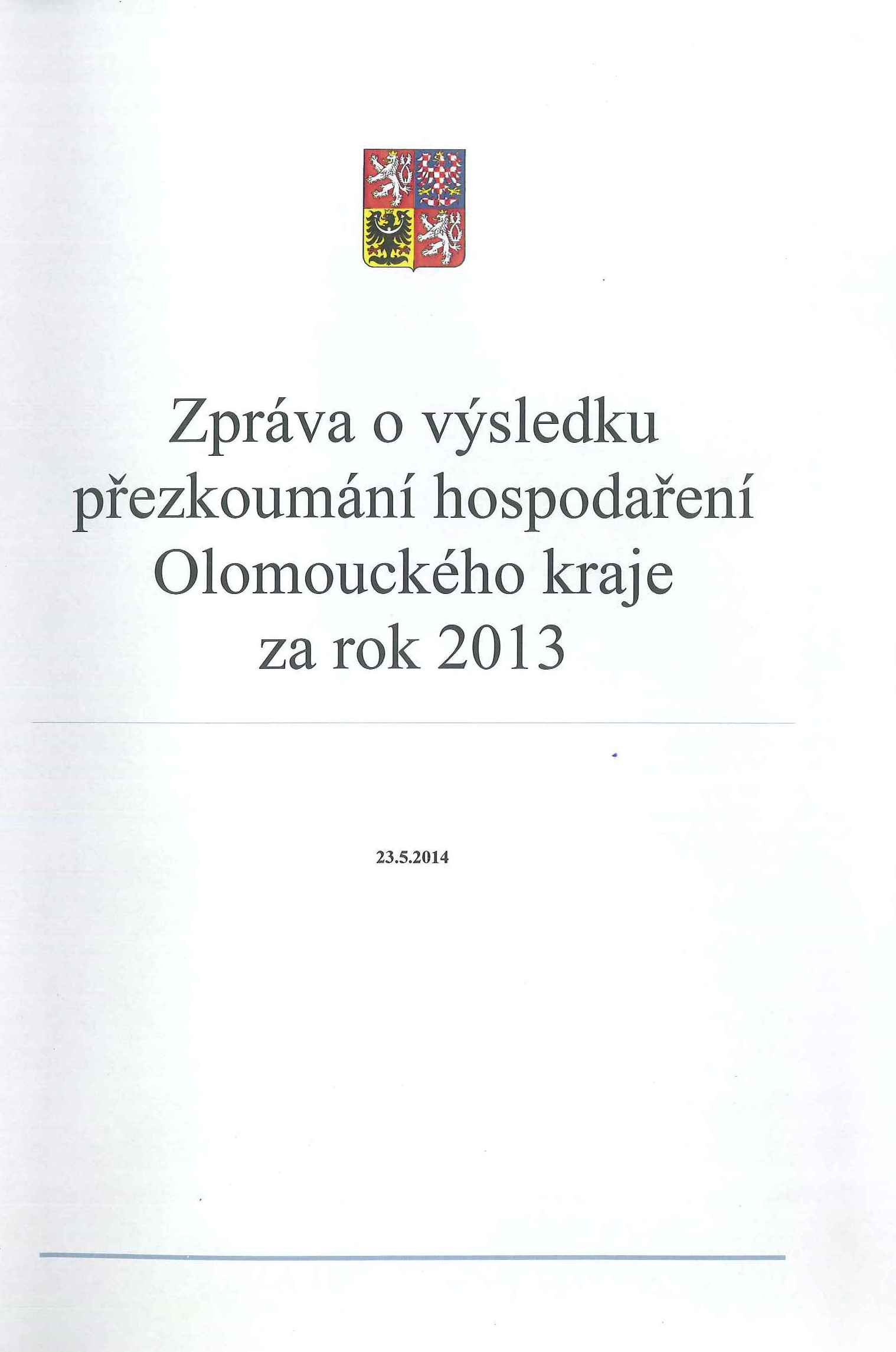 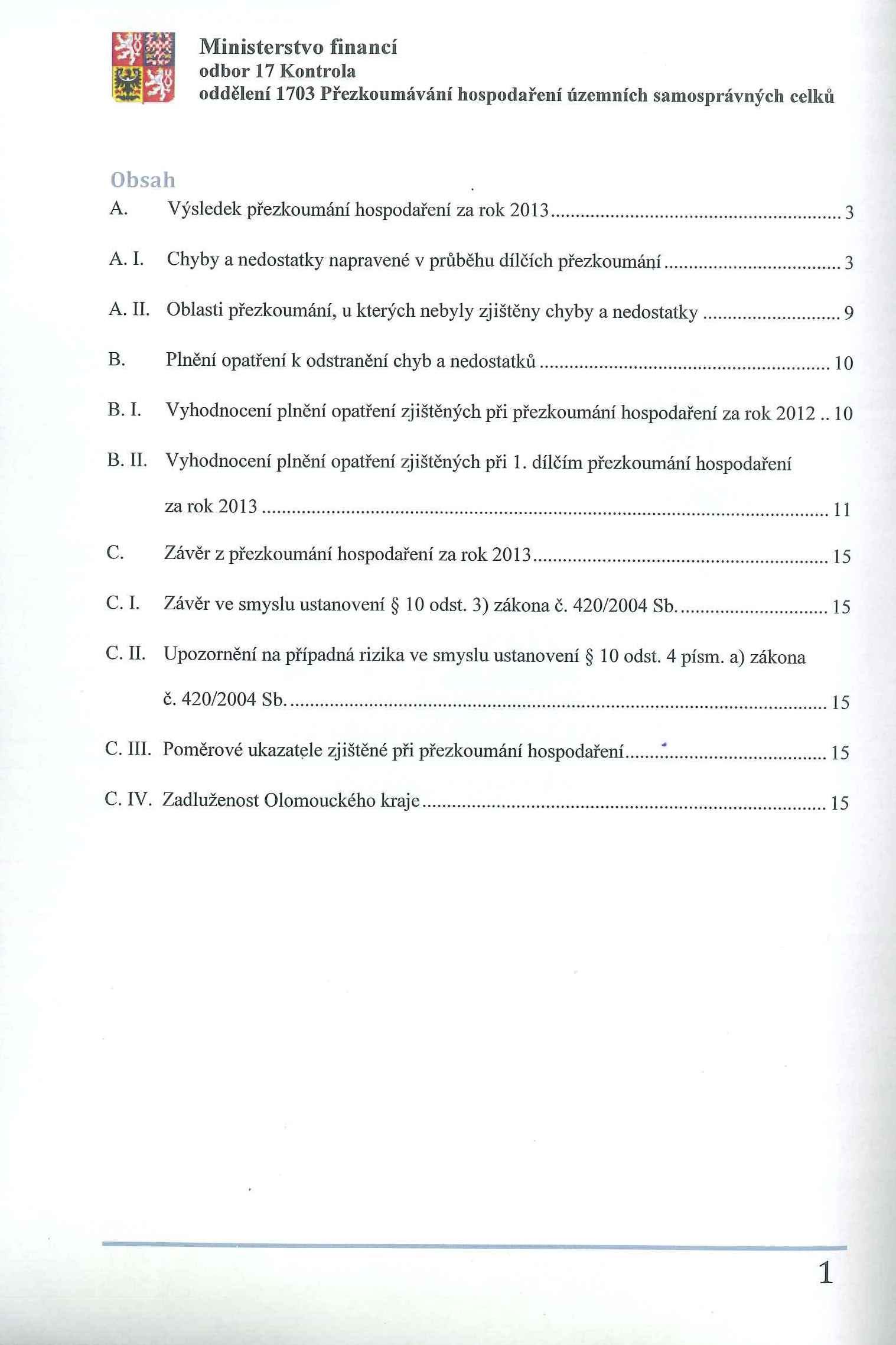 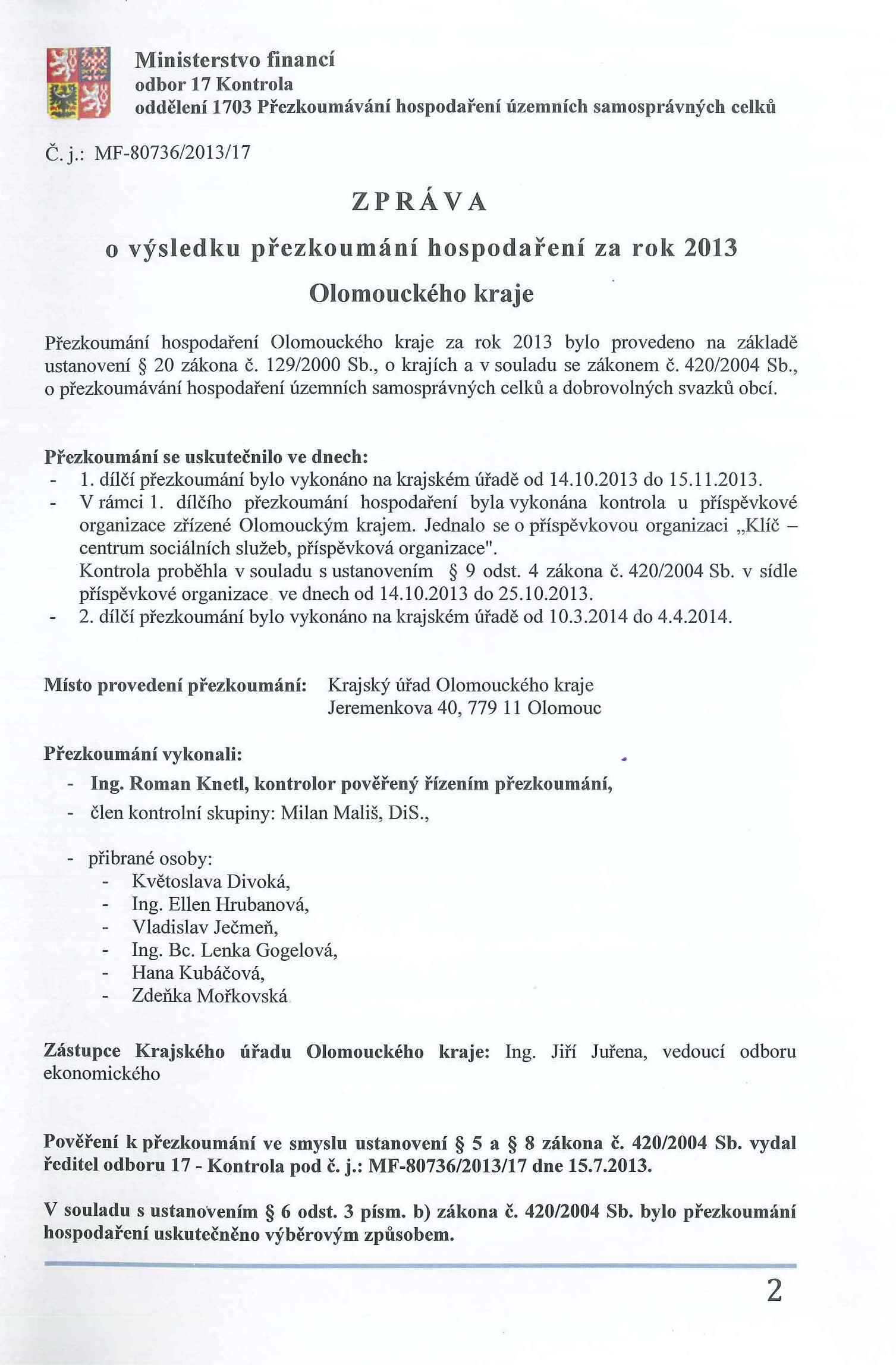 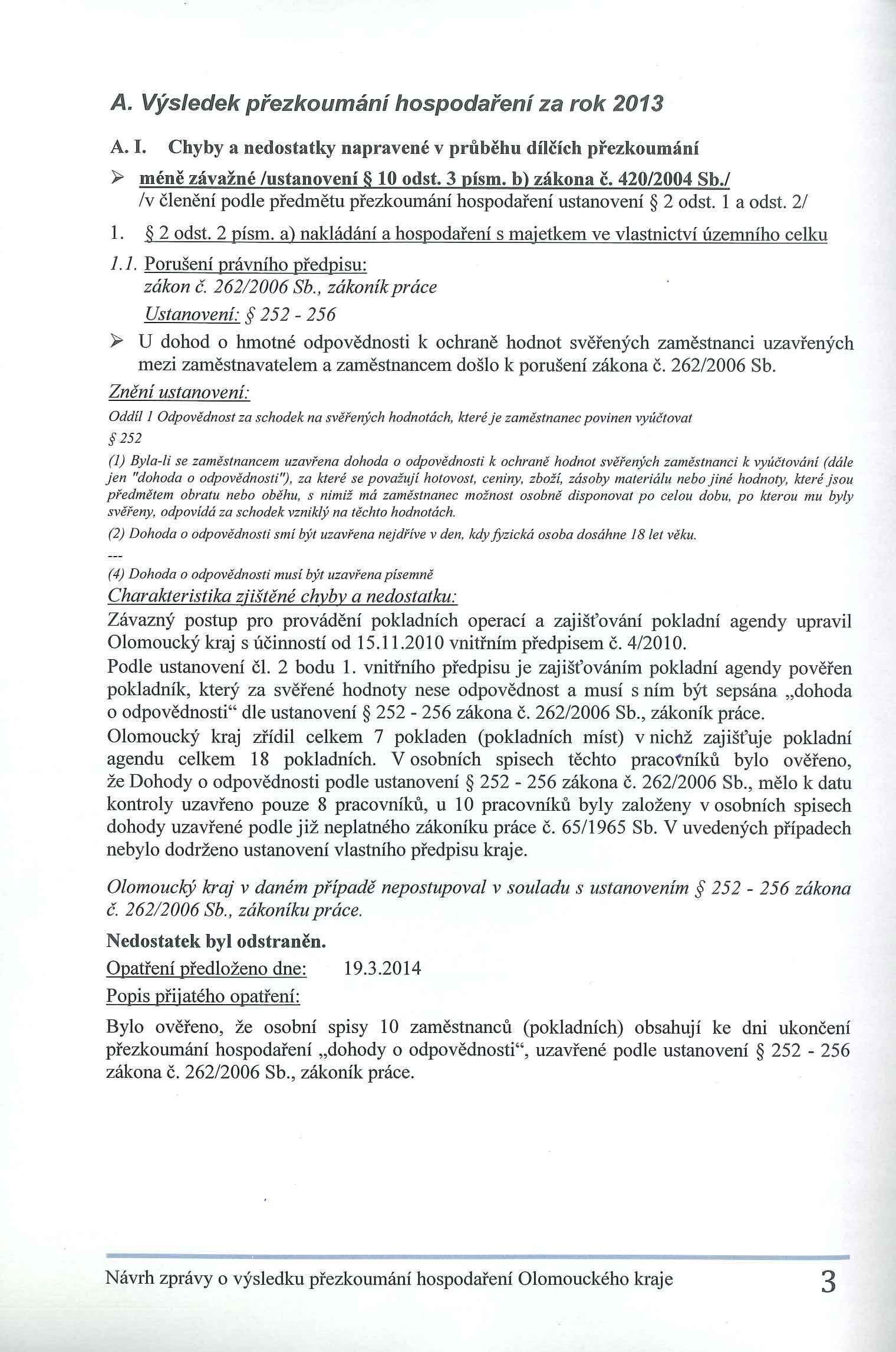 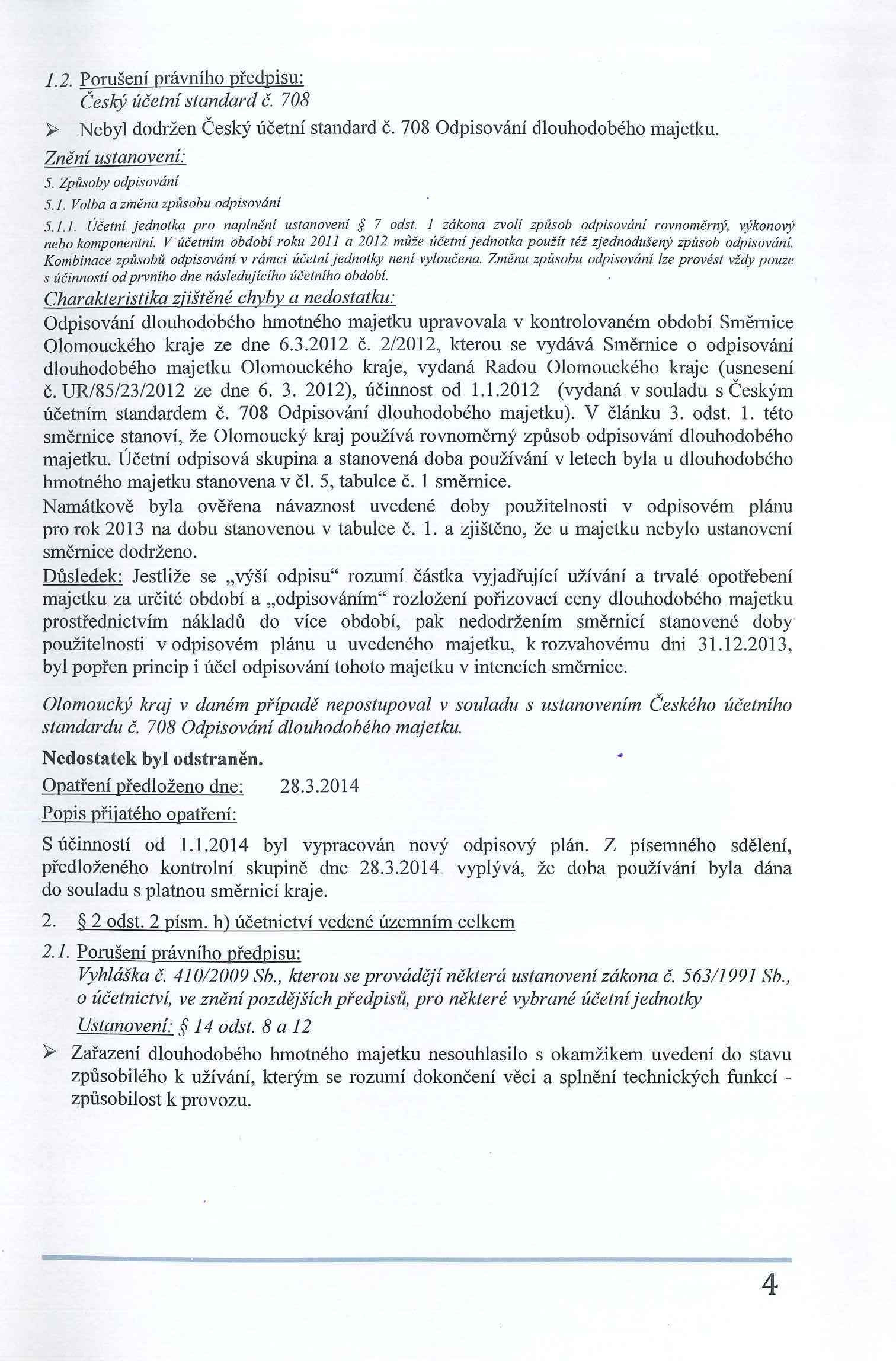 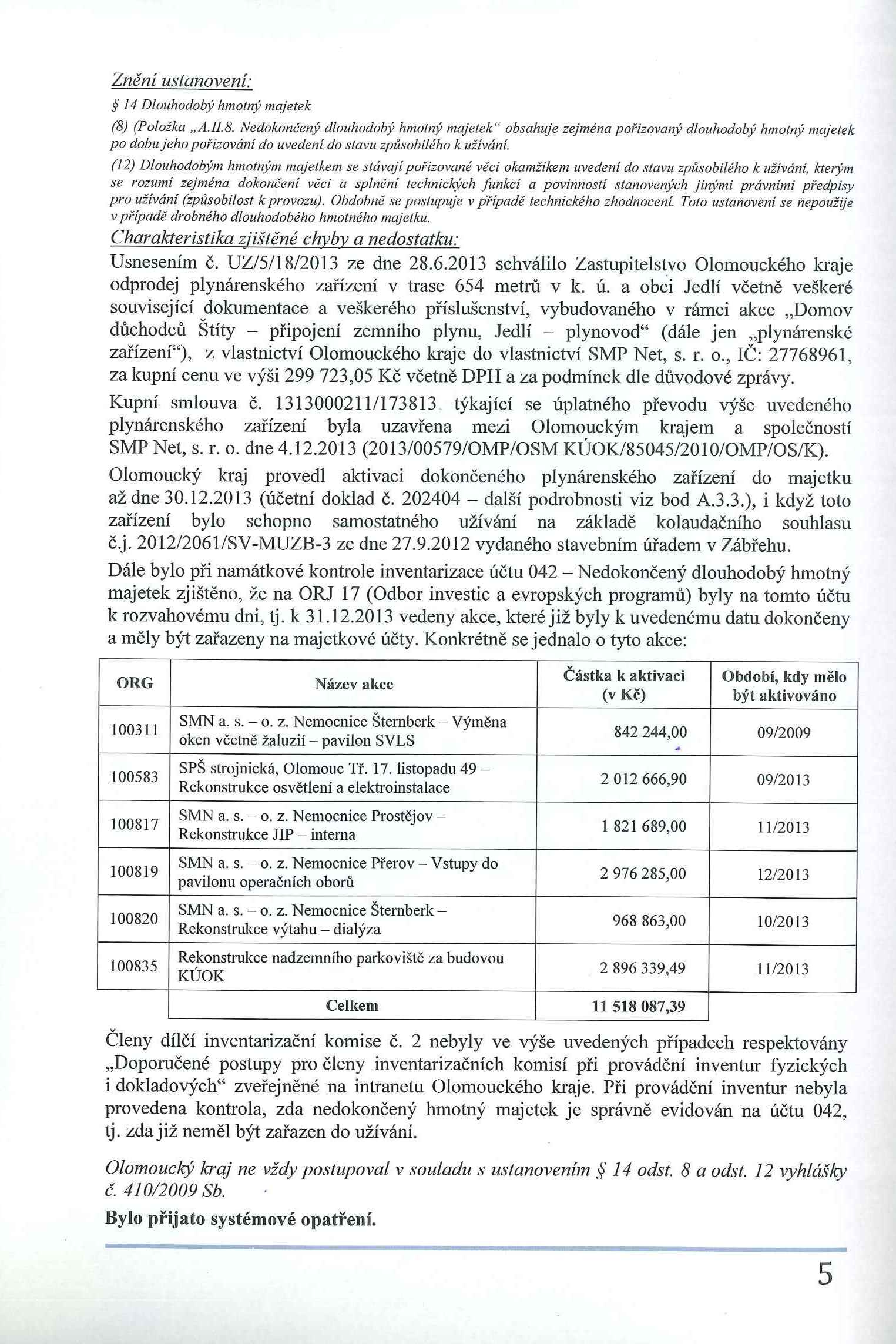 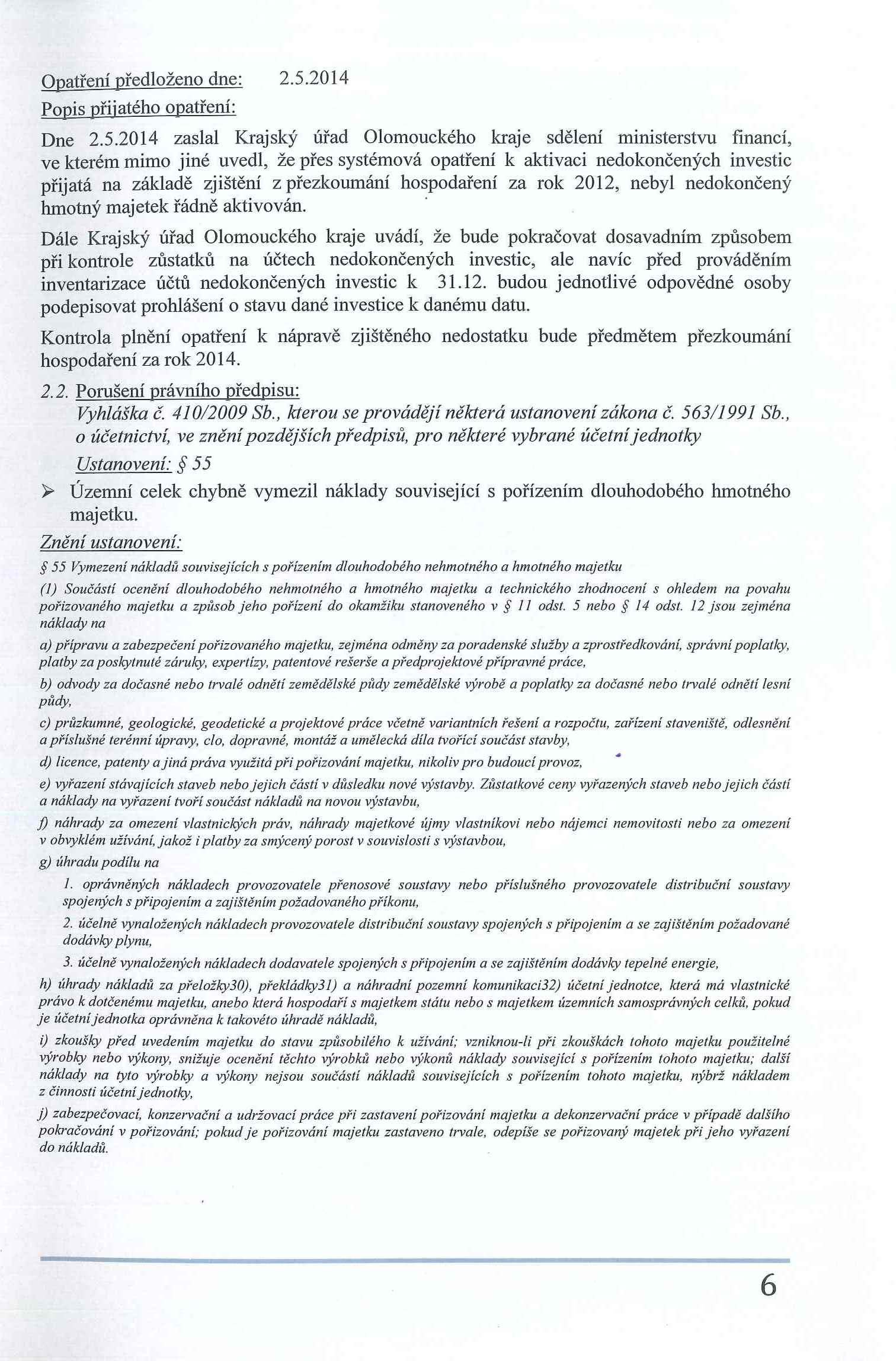 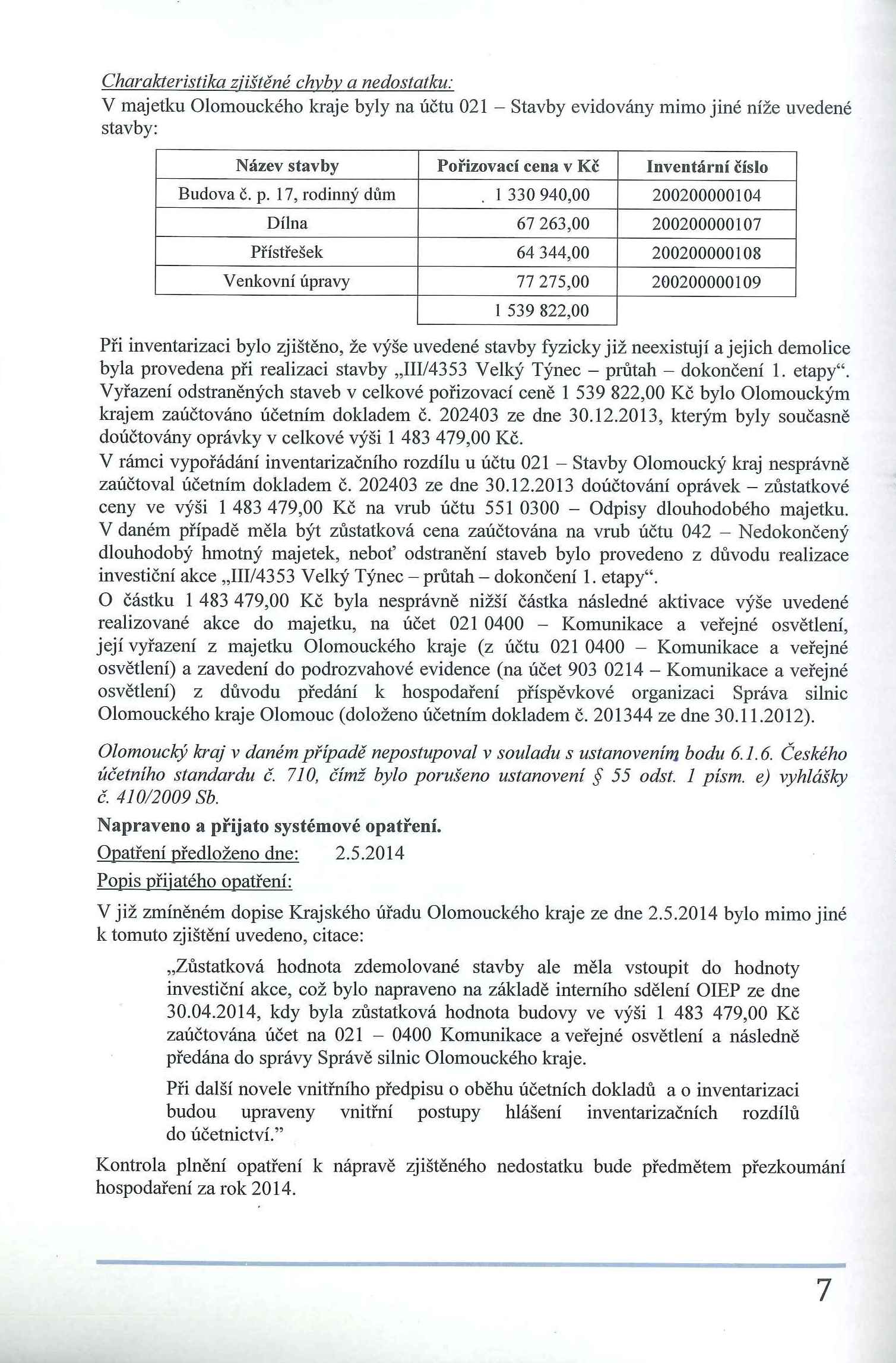 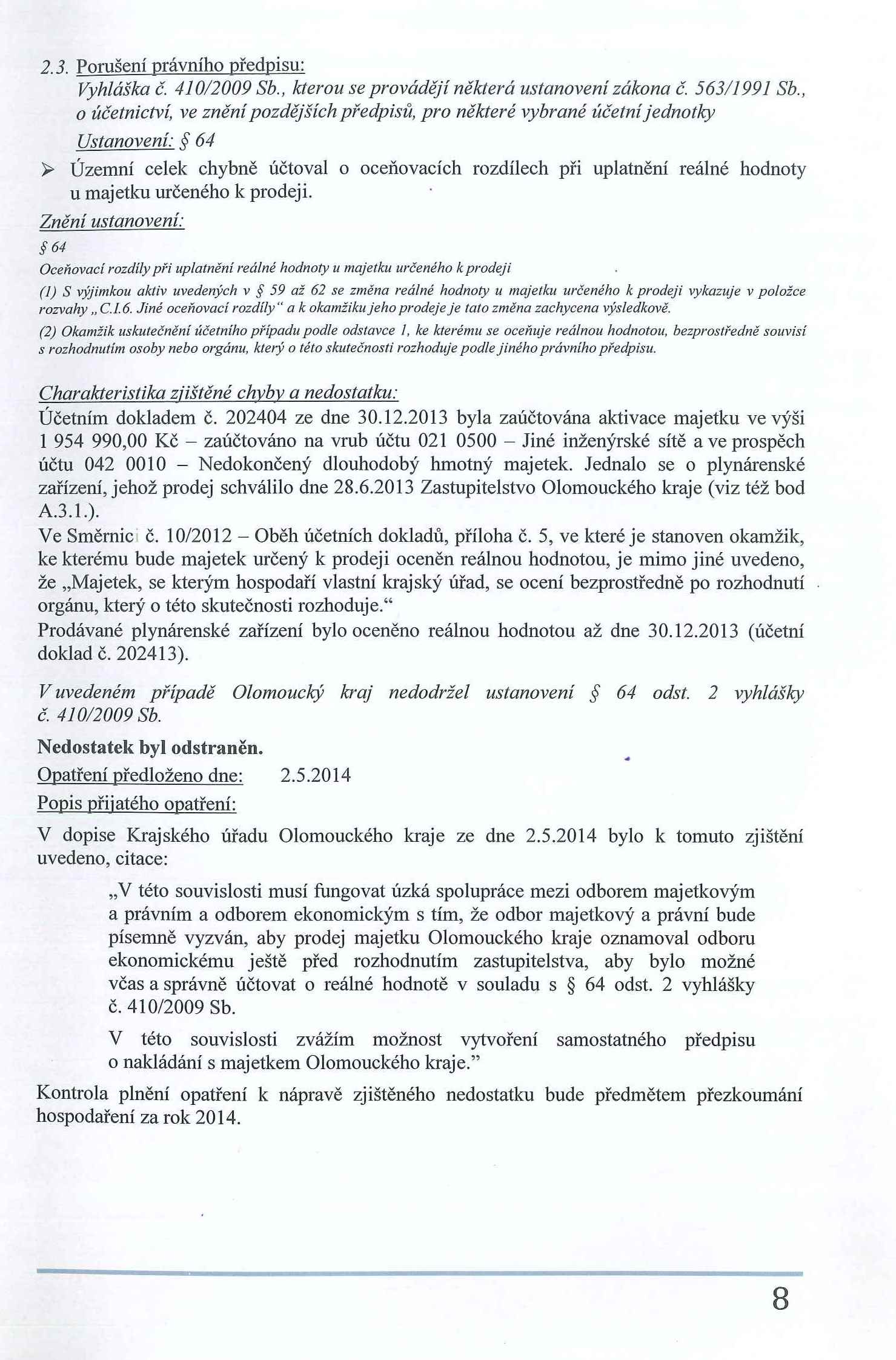 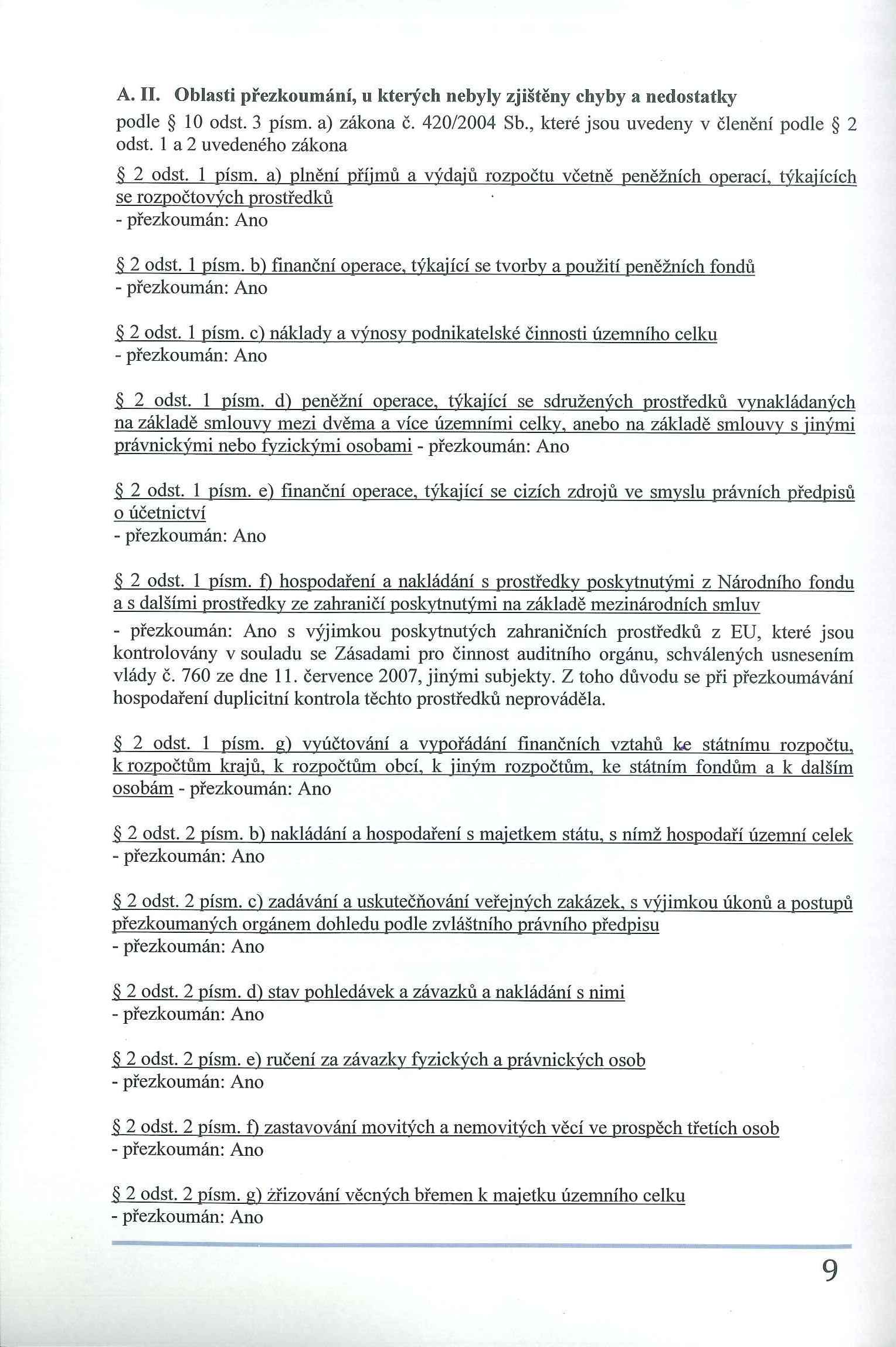 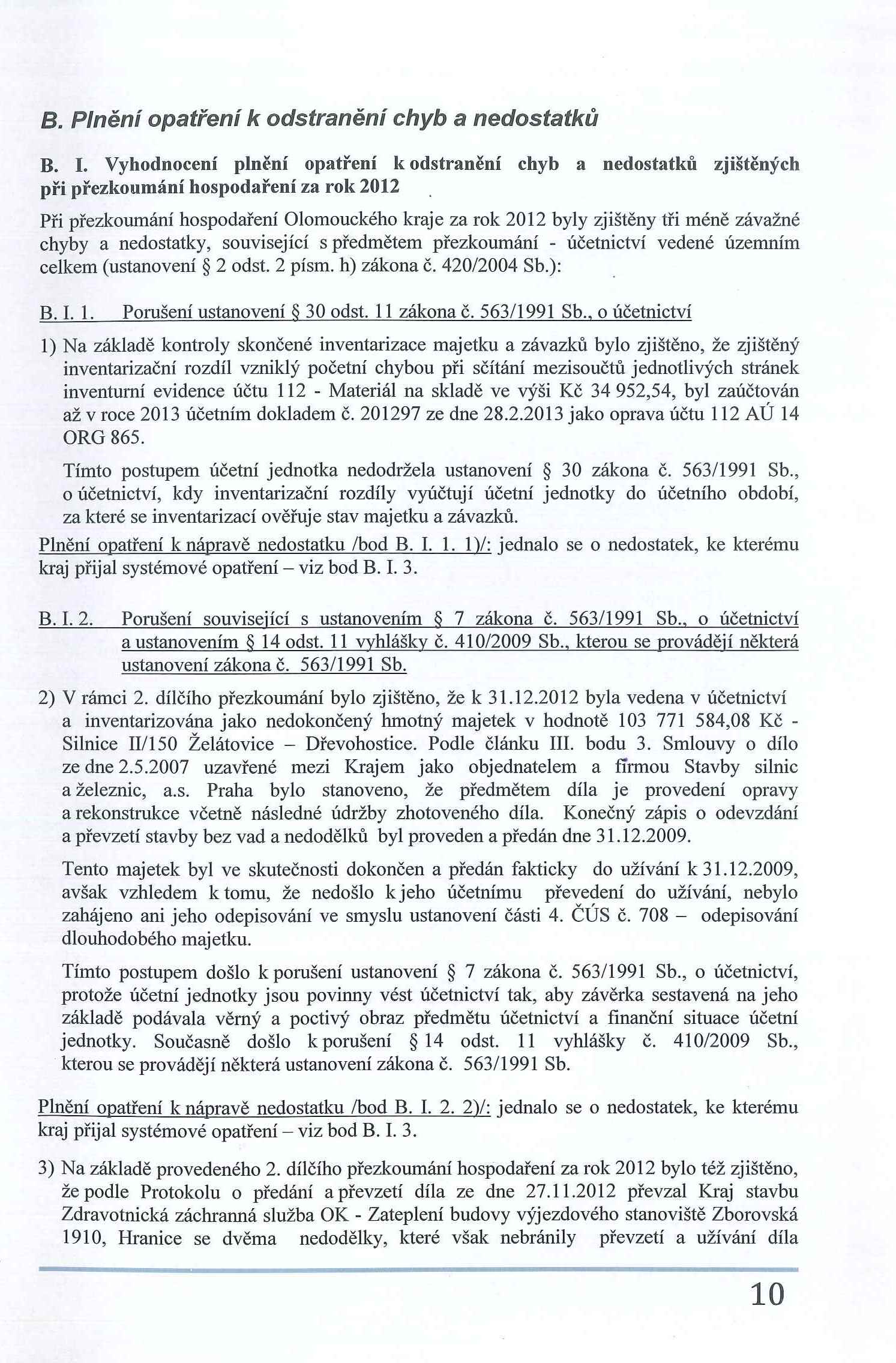 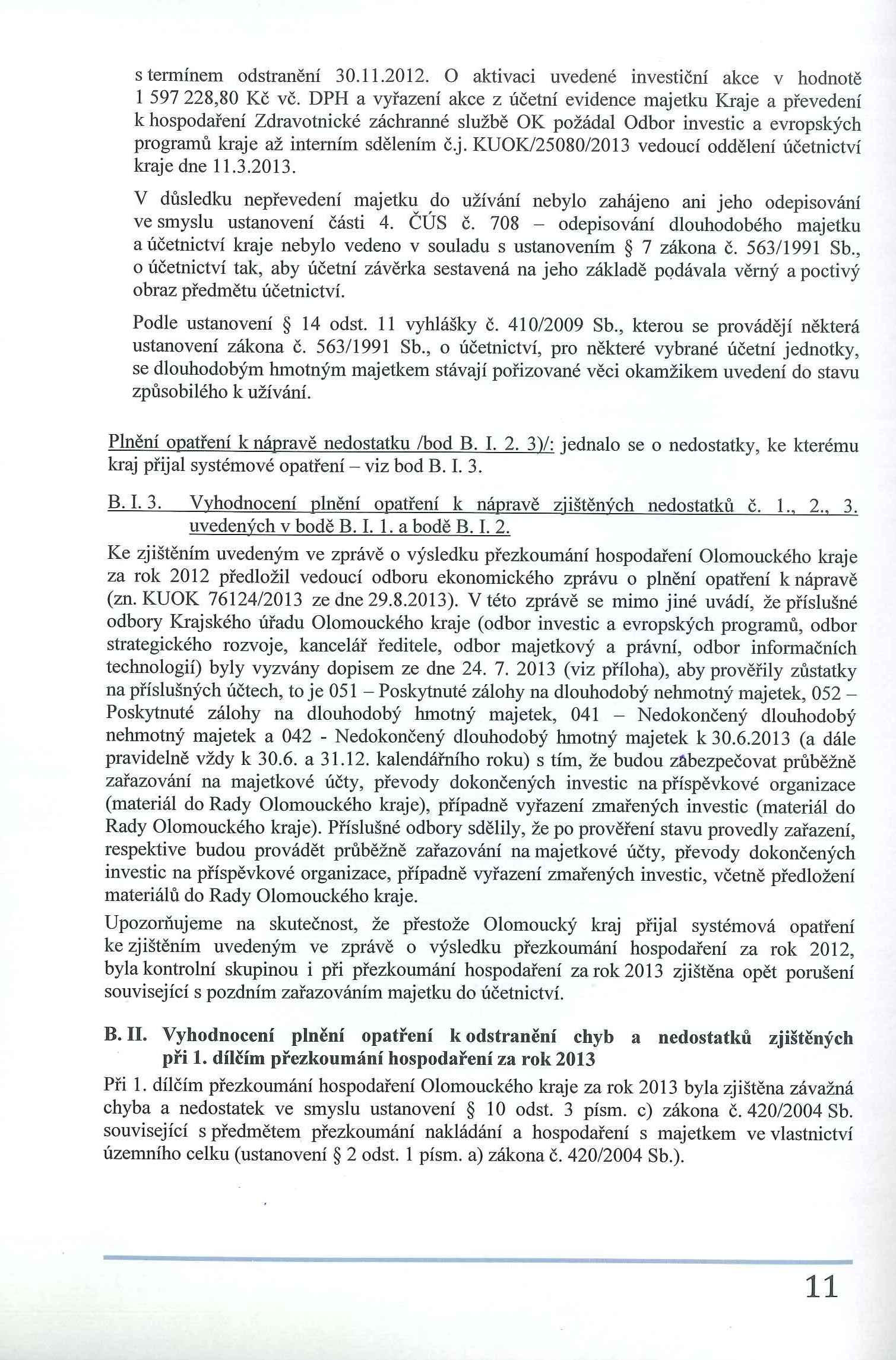 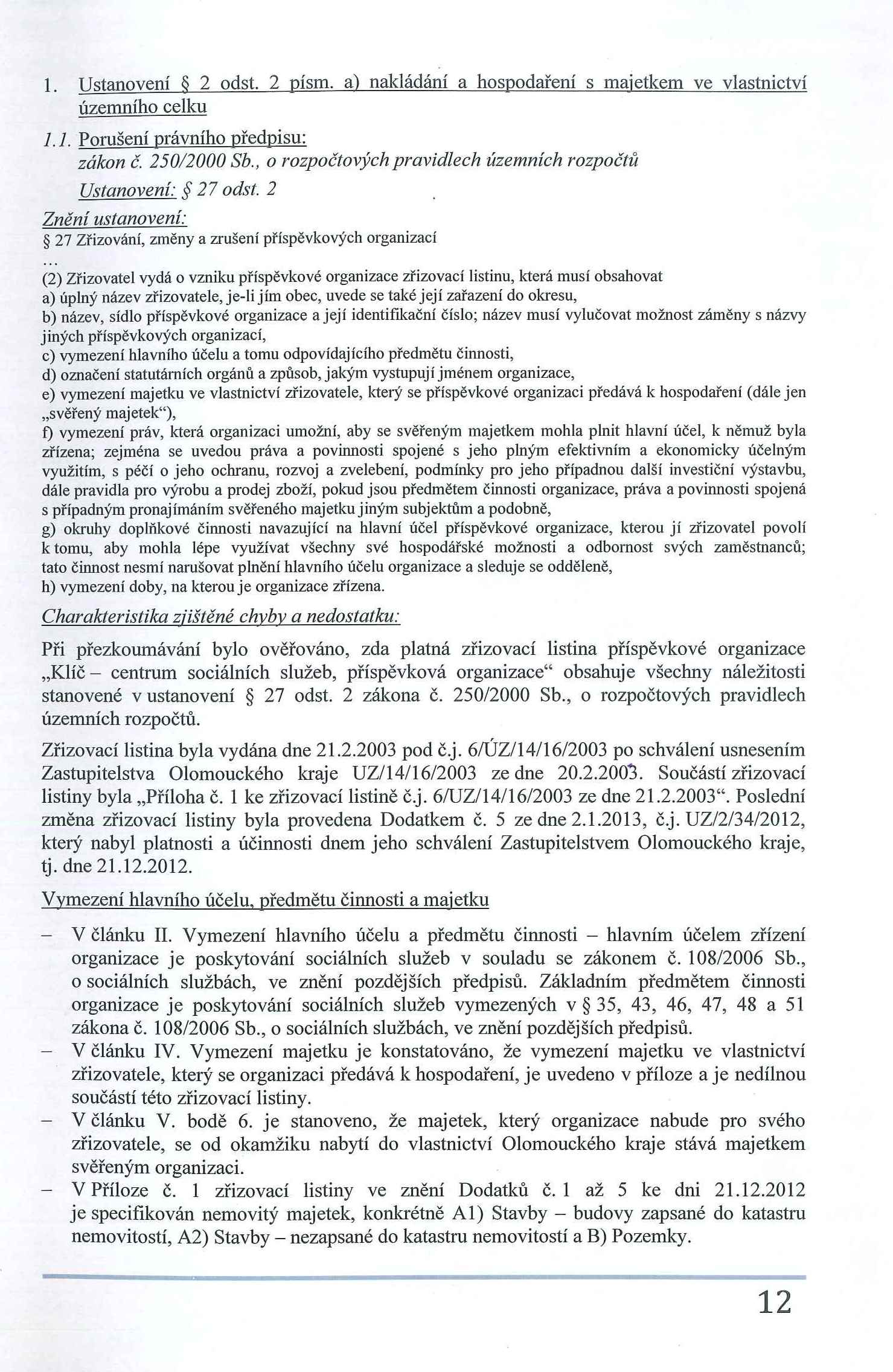 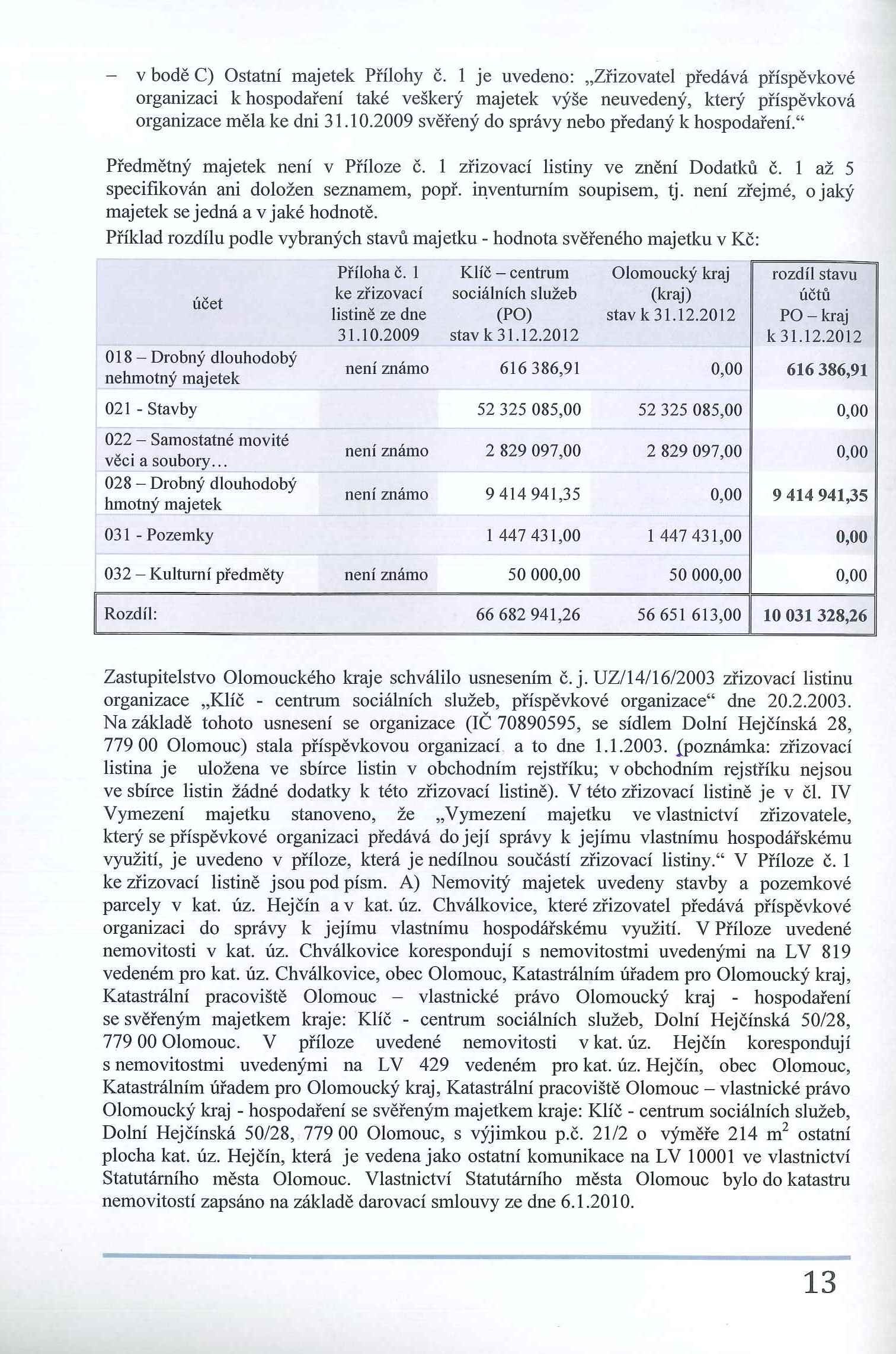 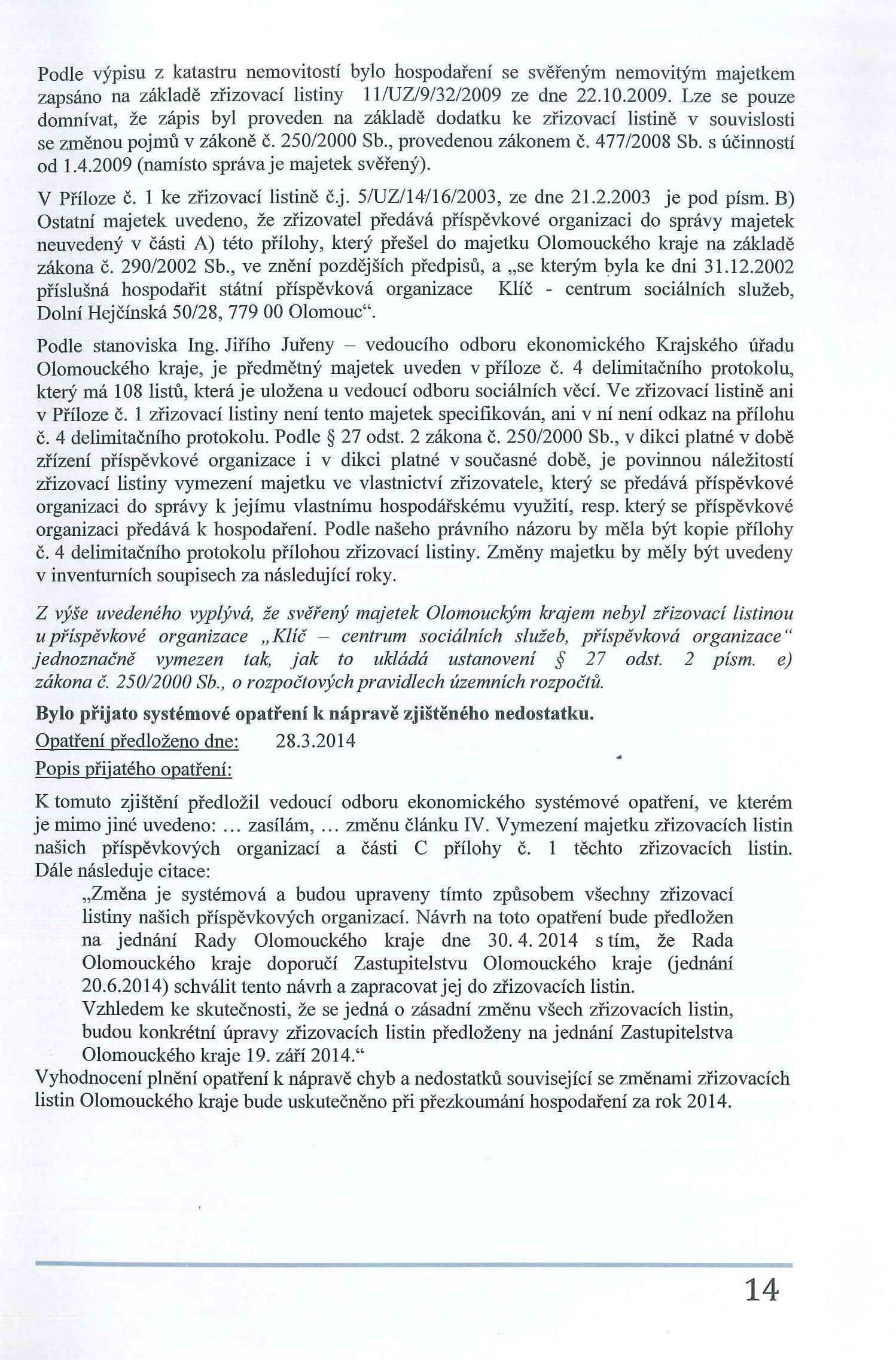 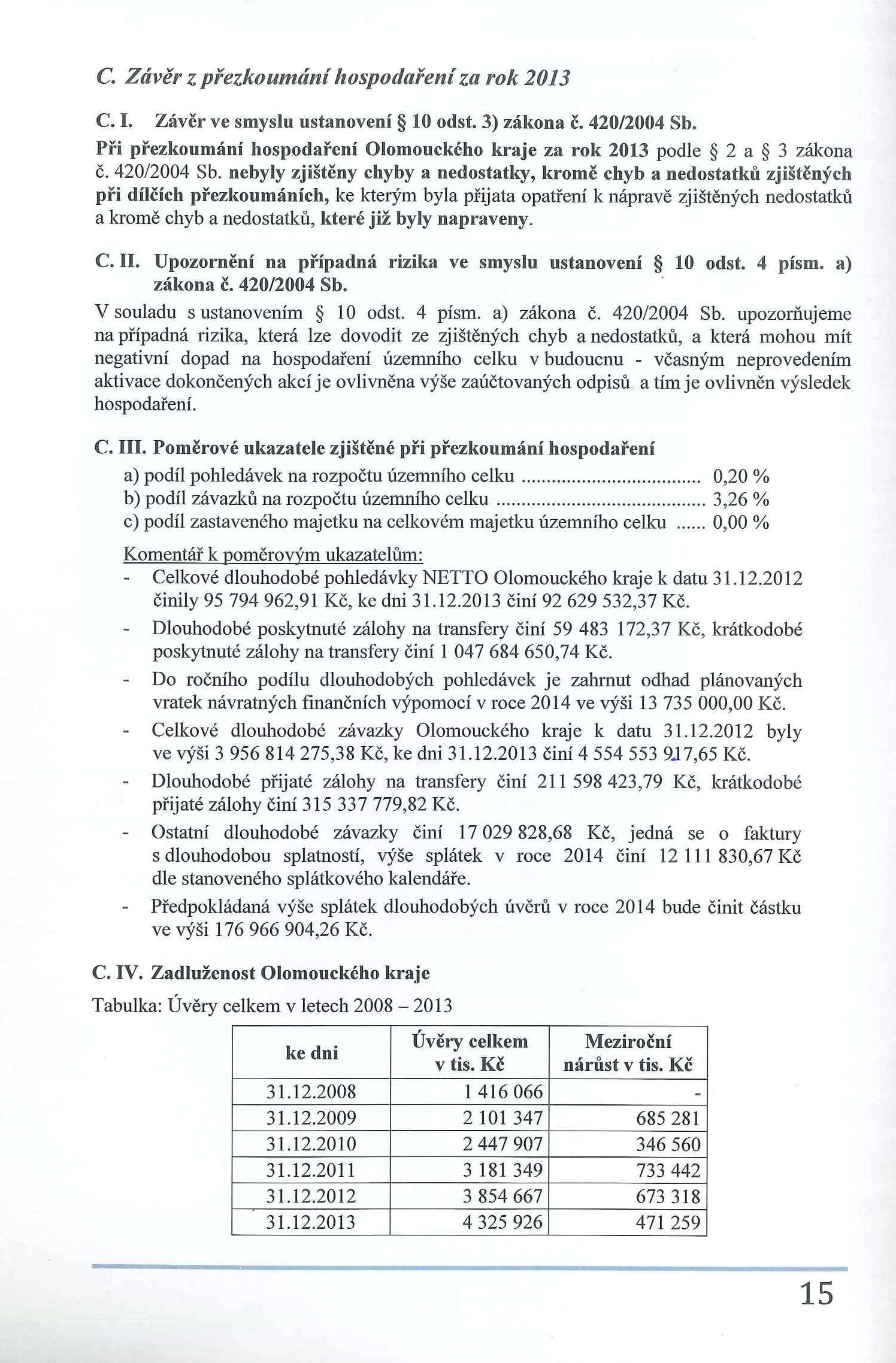 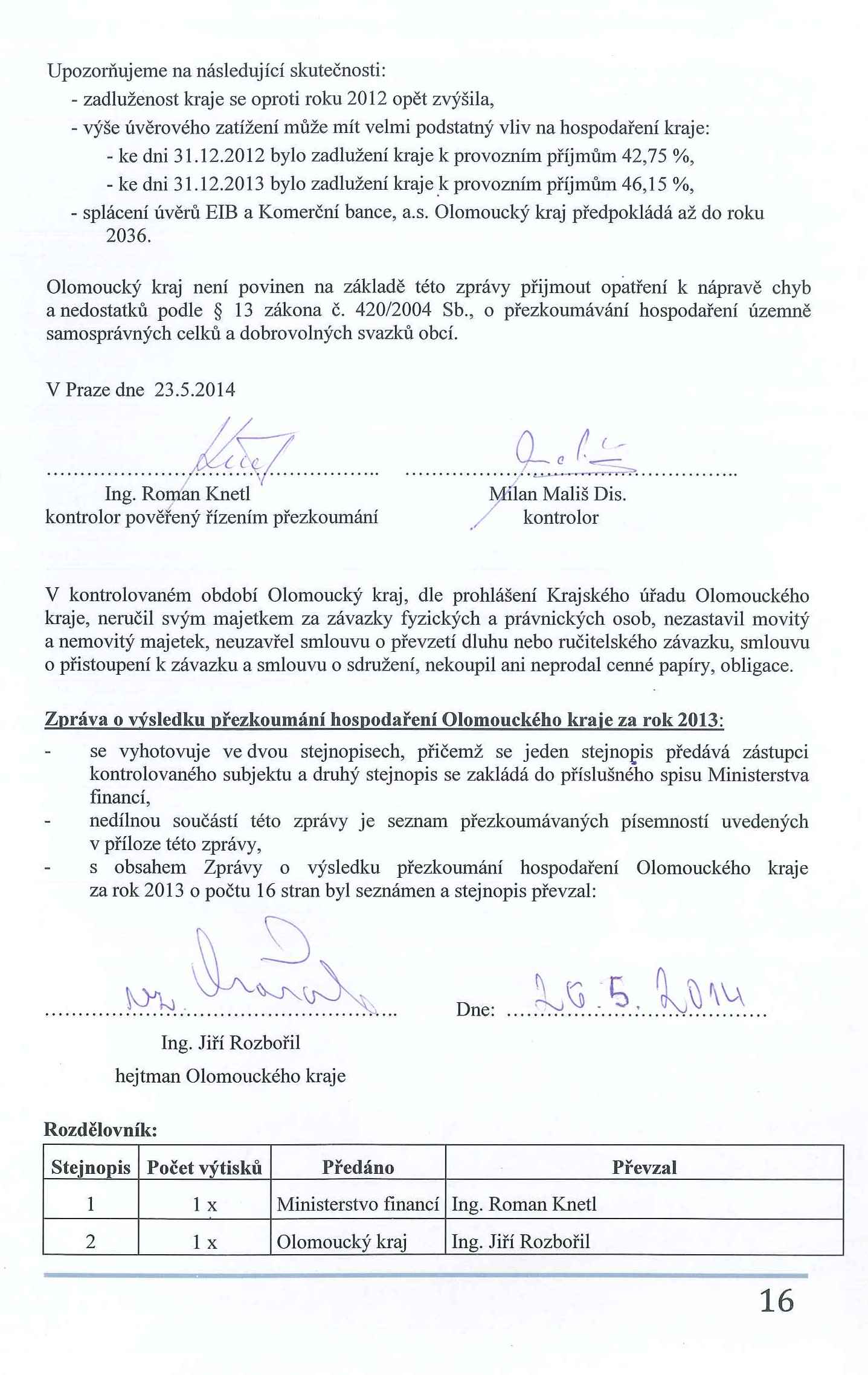 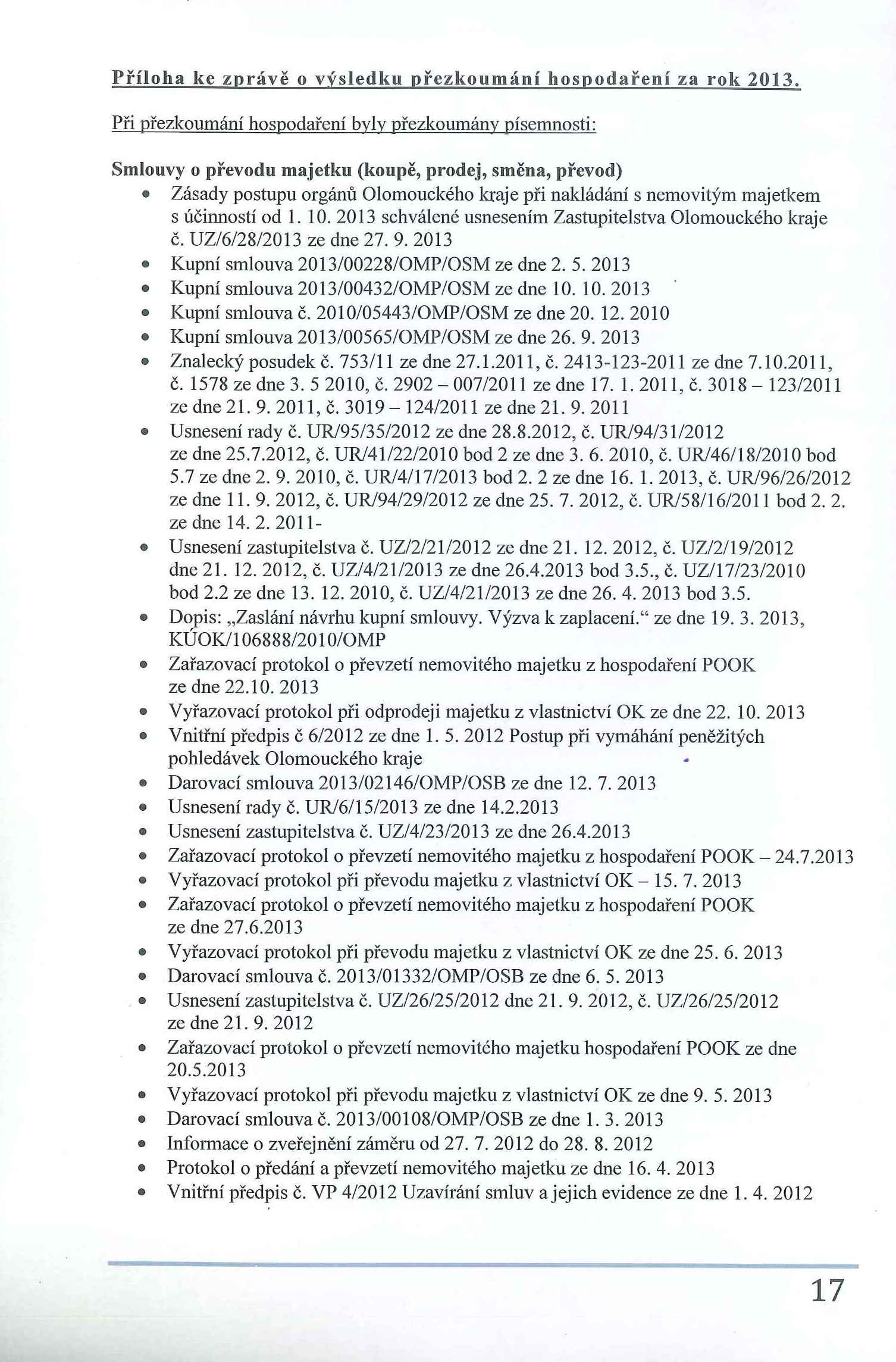 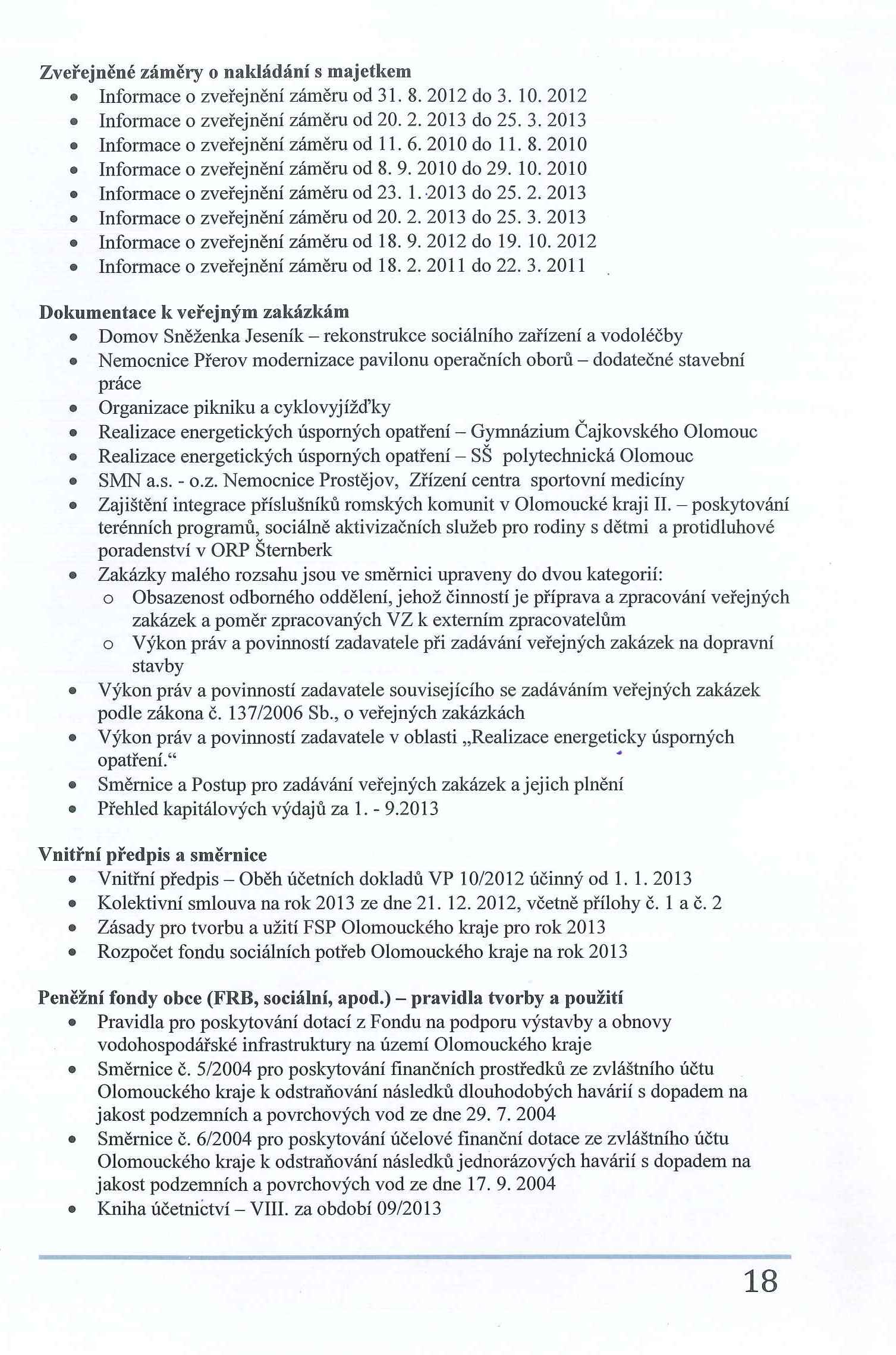 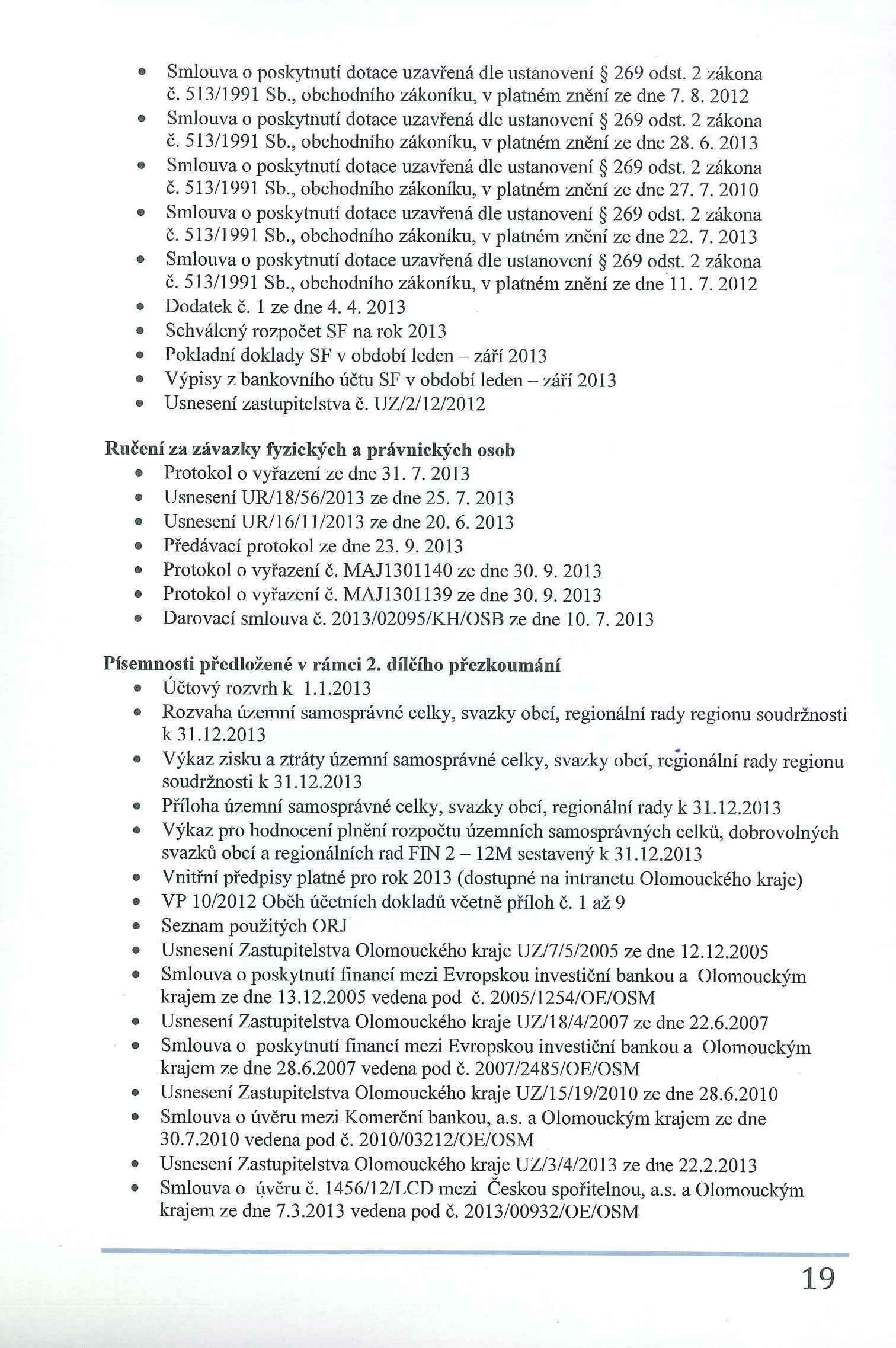 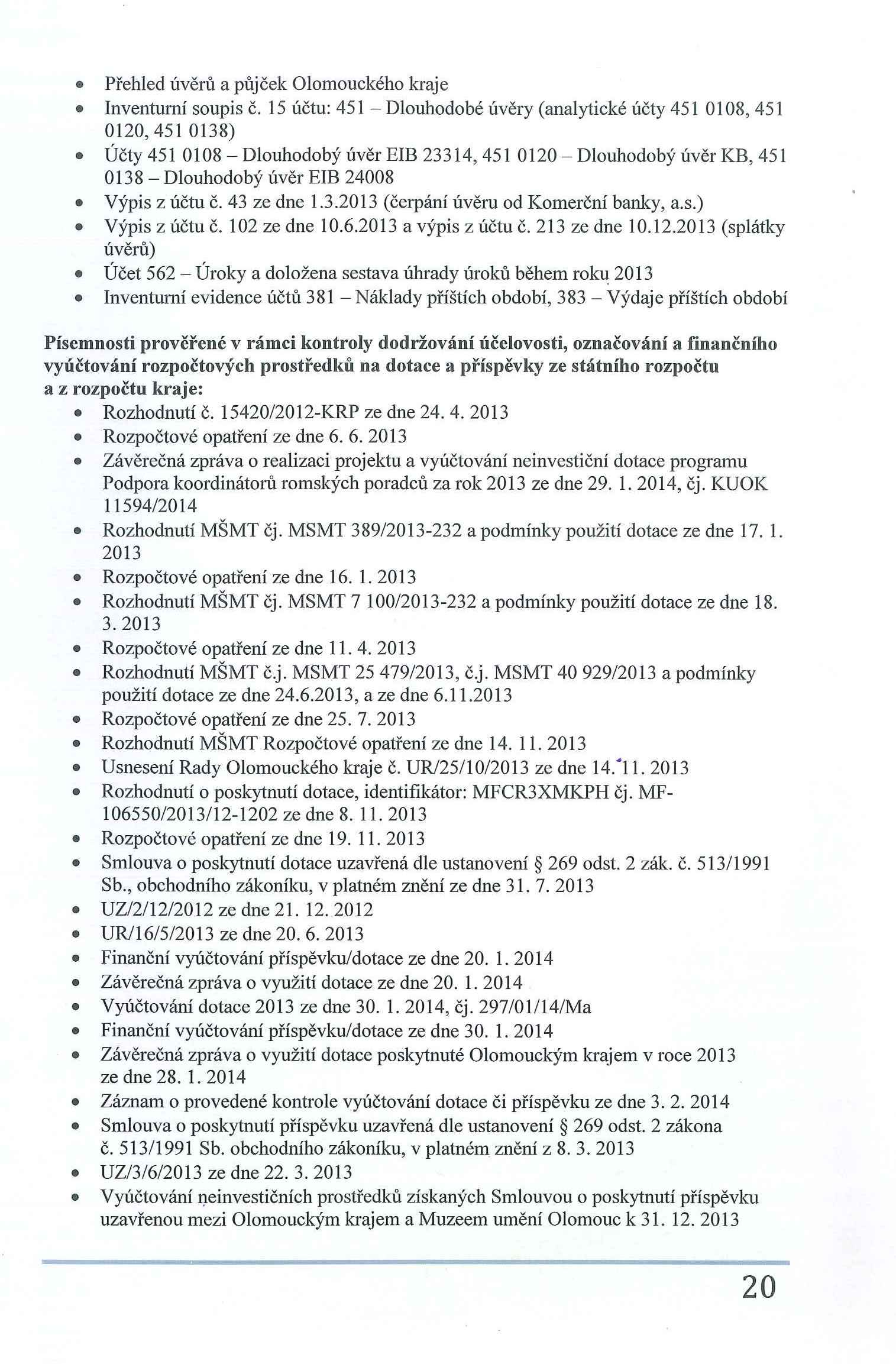 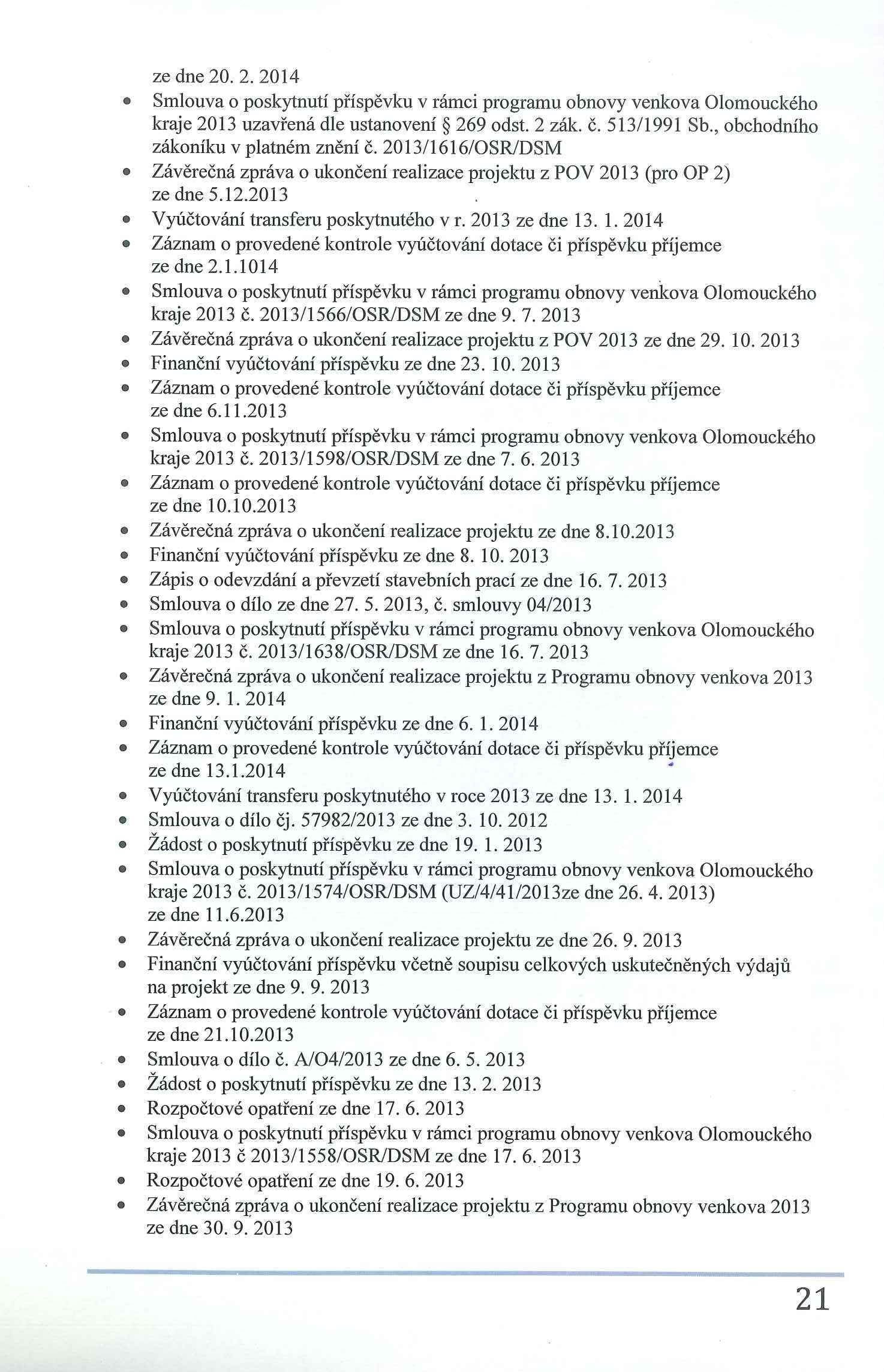 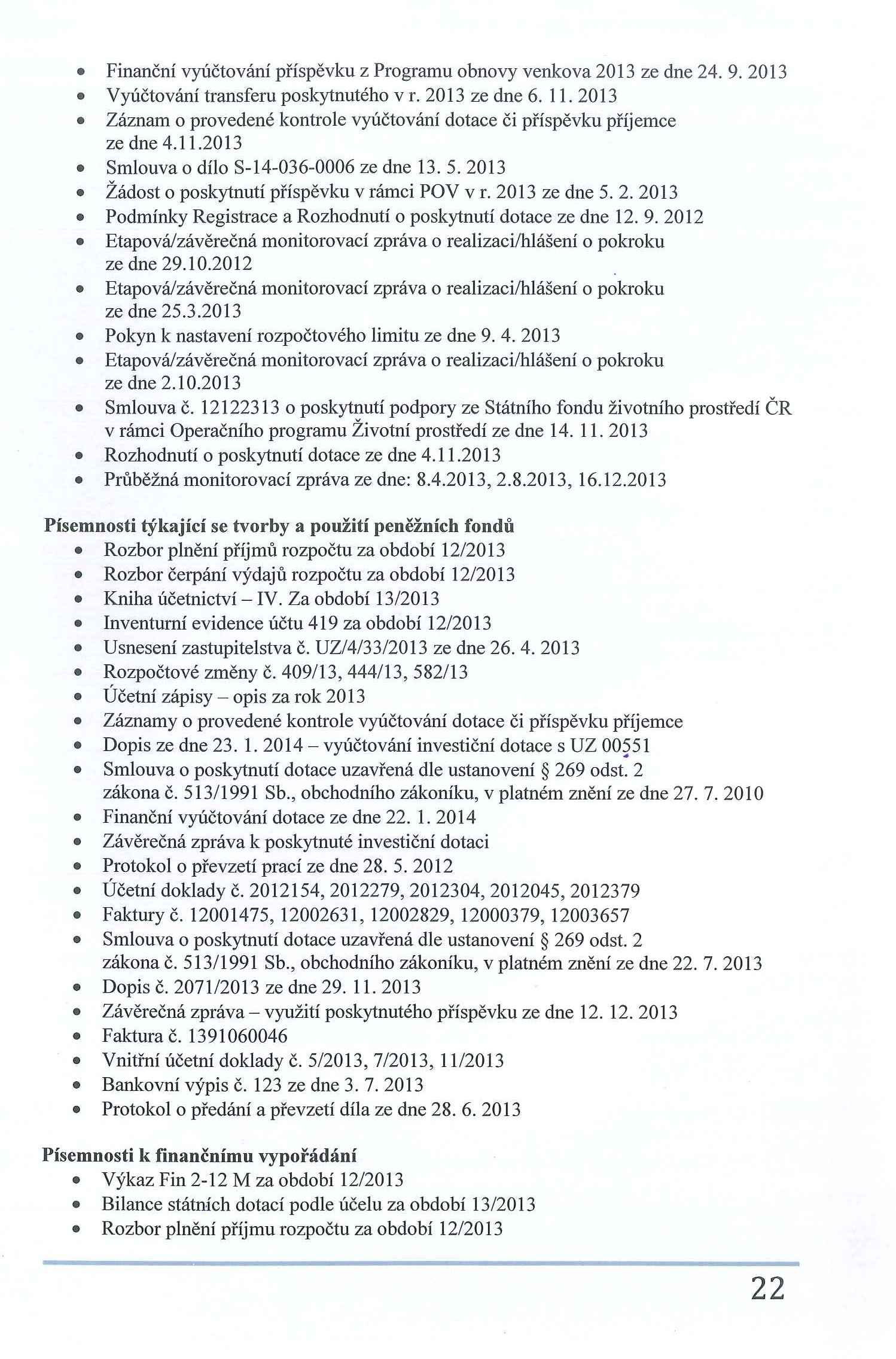 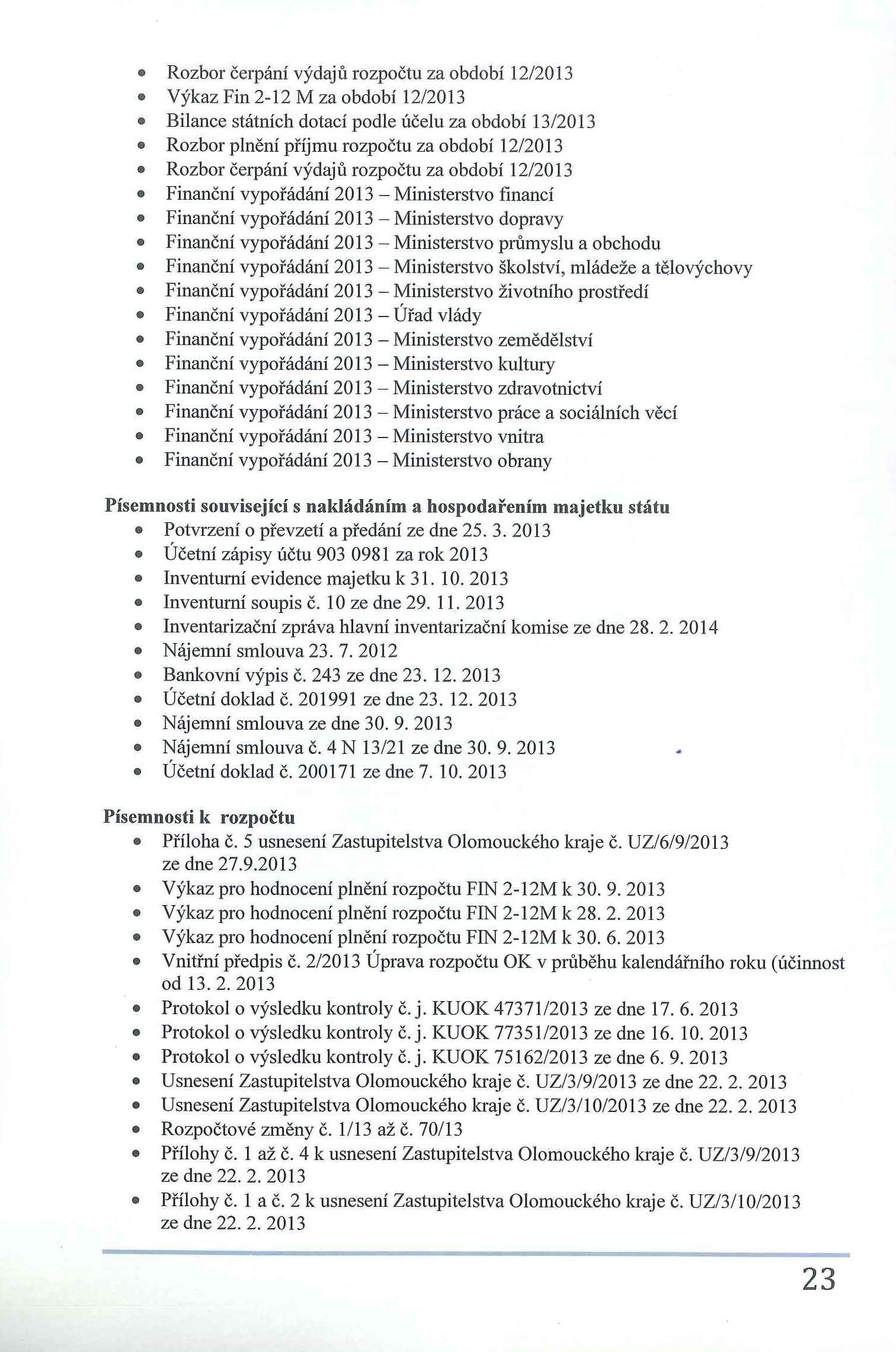 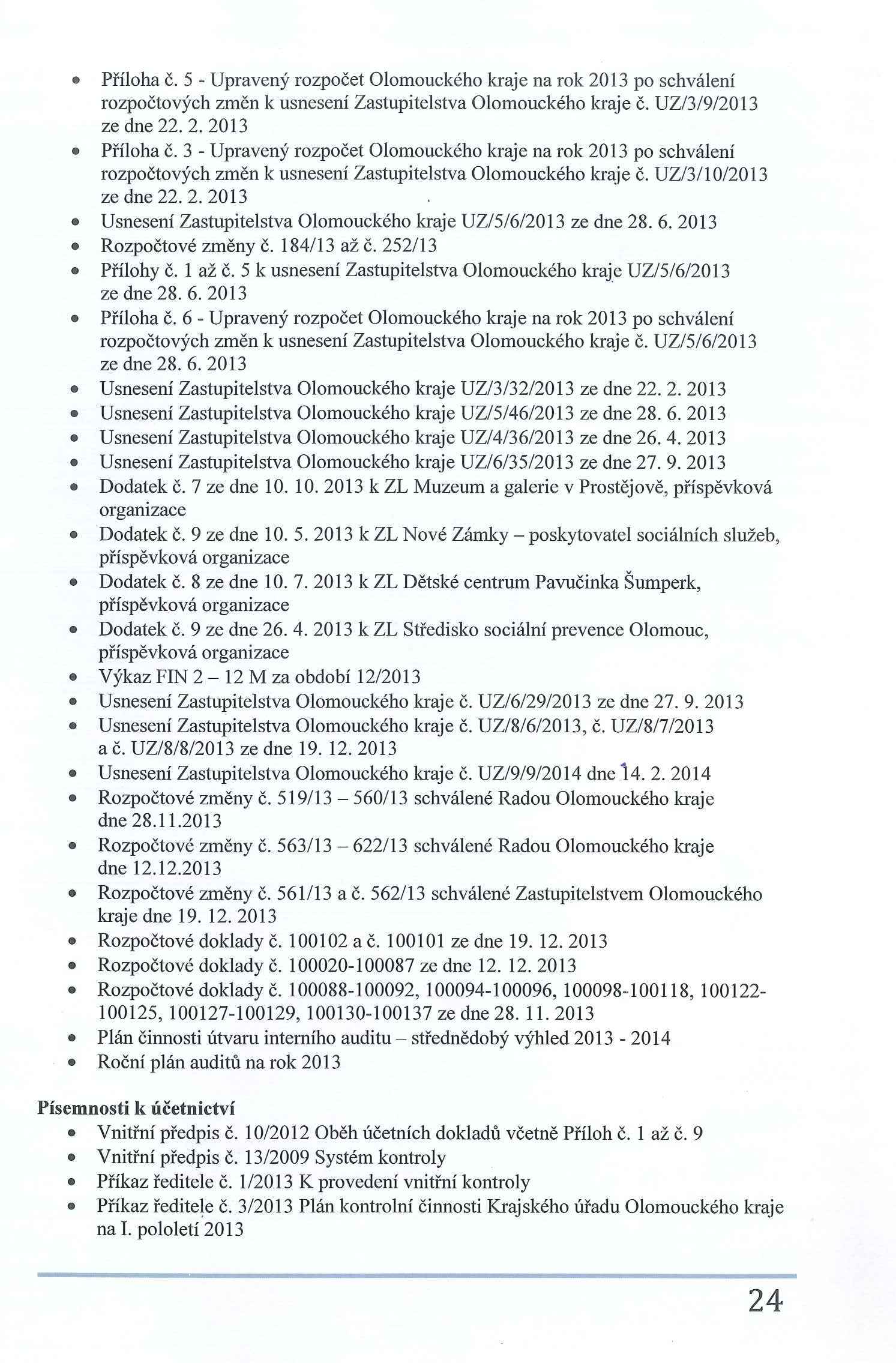 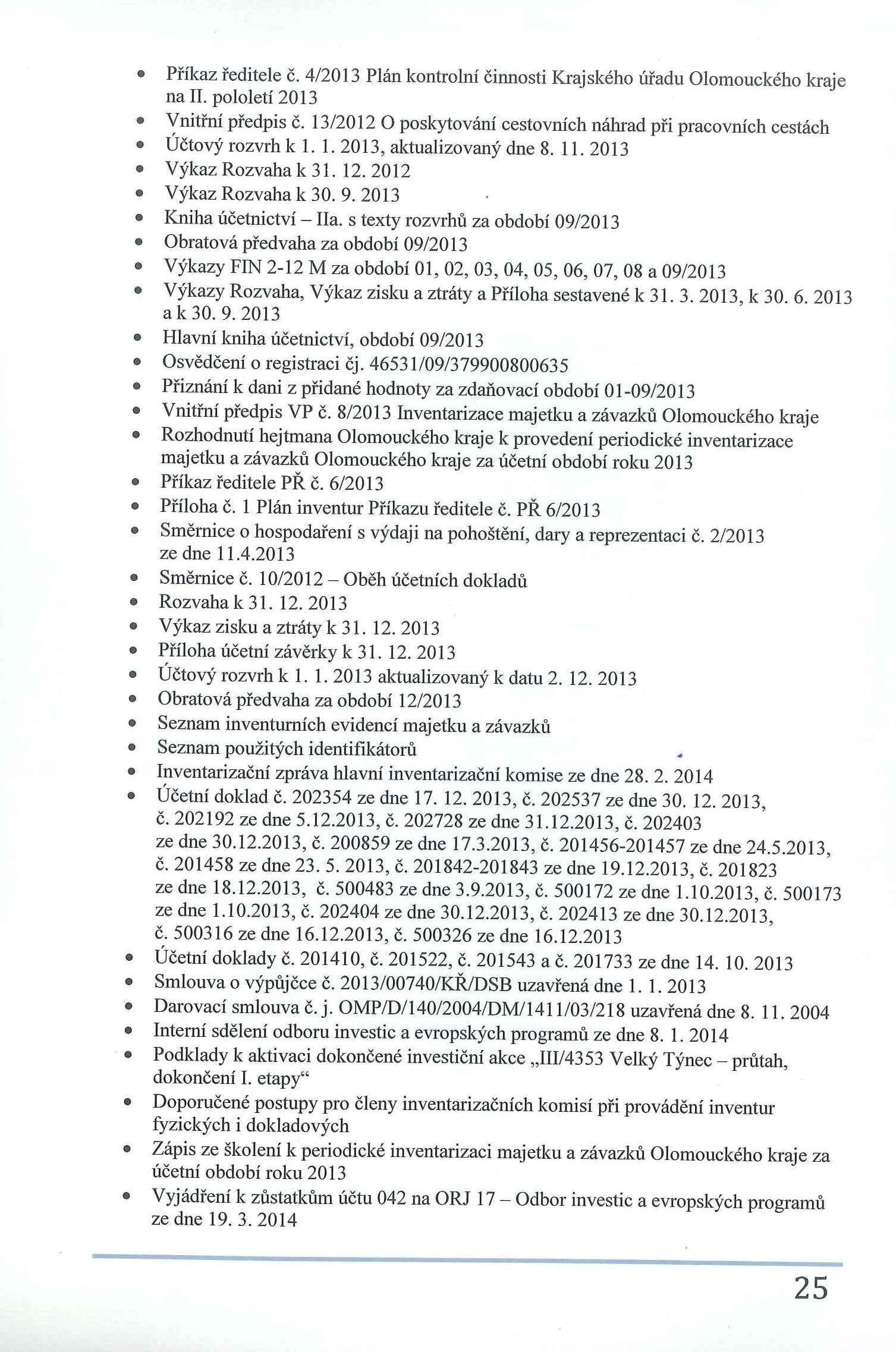 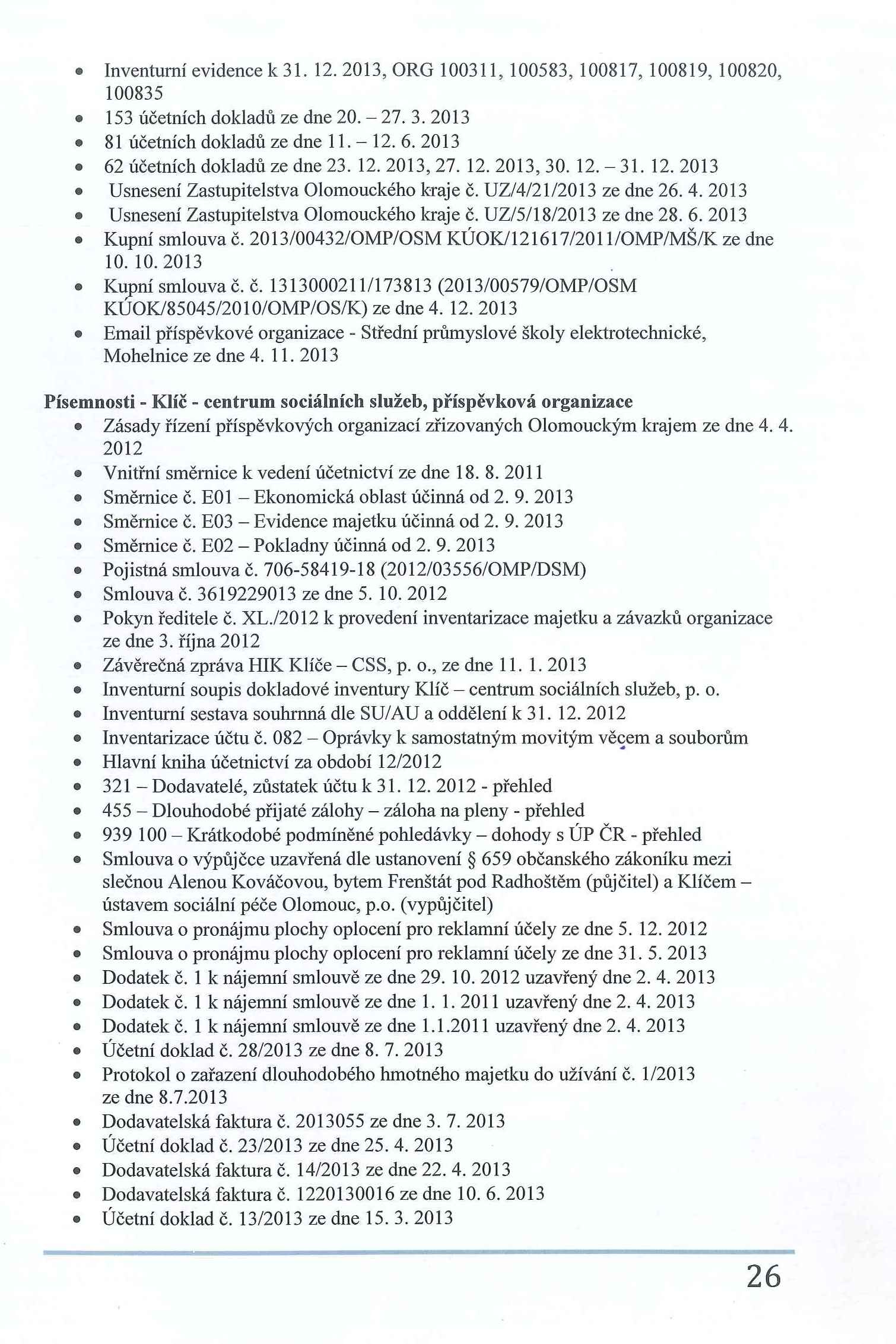 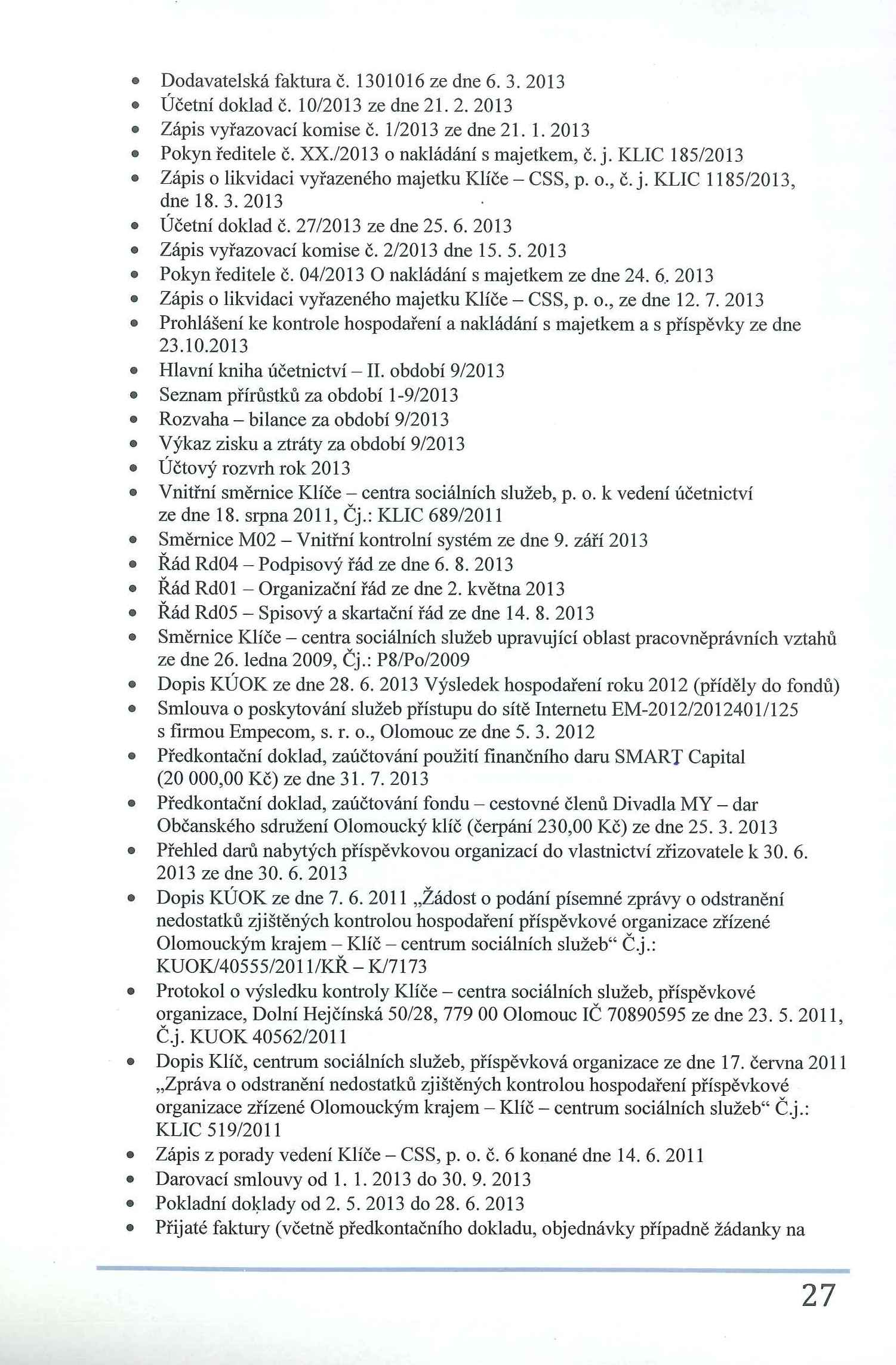 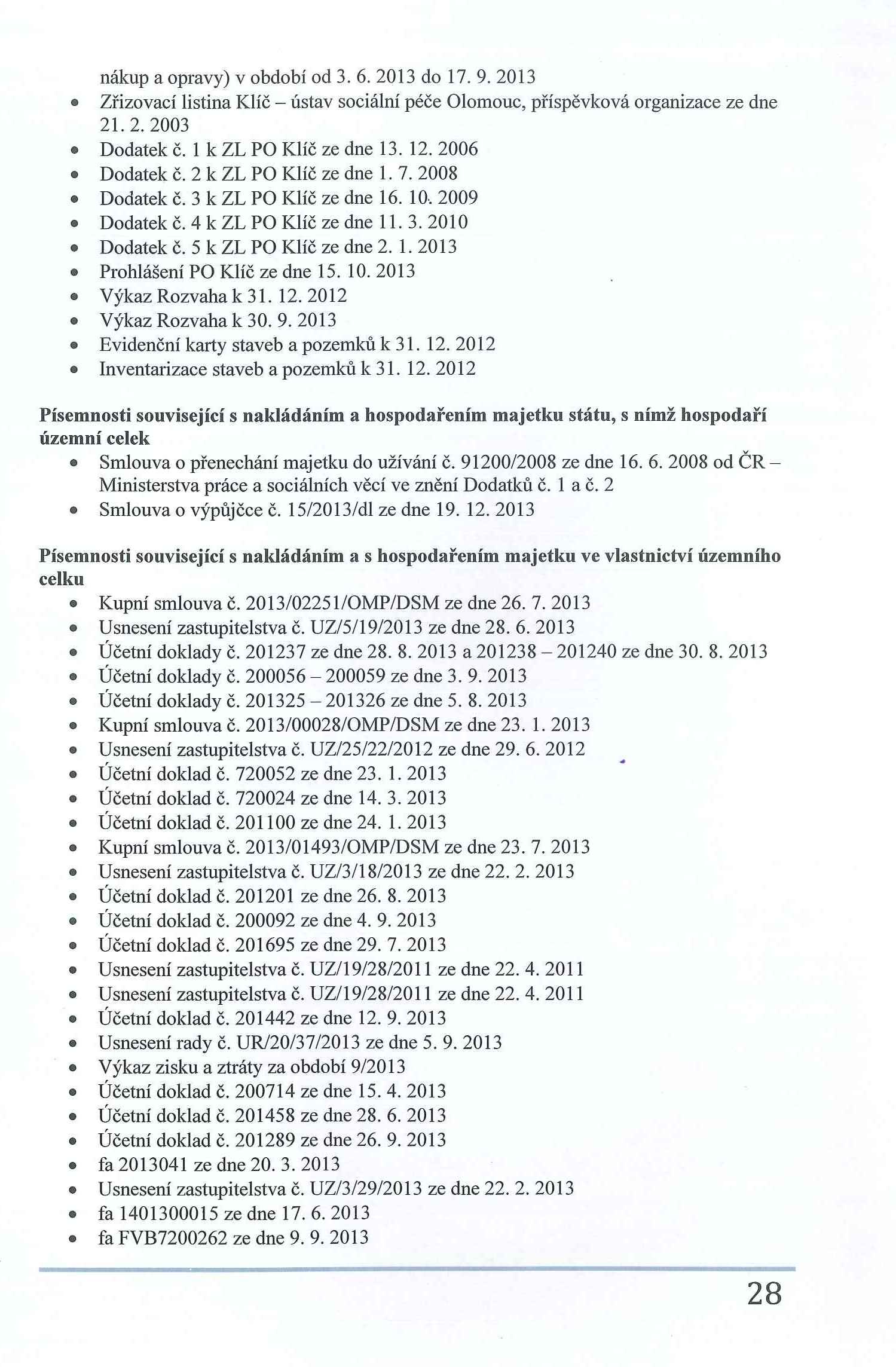 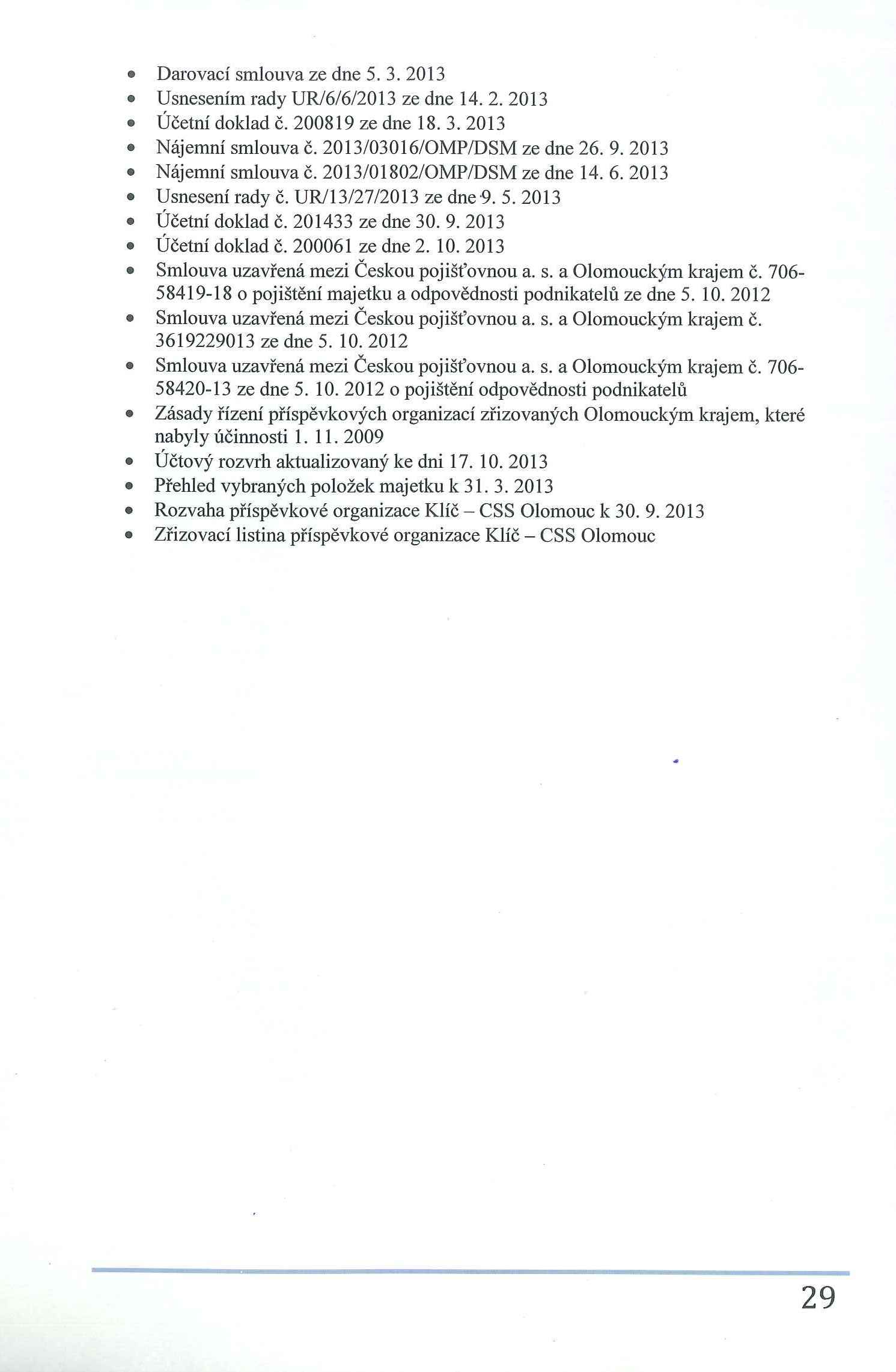 